DOKUMENTACIJA ZA PROVEDBU NATJEČAJAZA FINANCIRANJE PROGRAMA I PROJEKATA IZ PODRUČJAZDRAVSTVA U 2019. GODINISADRŽAJ: Temeljni dokument za raspisivanje i provedbu natječajaUpute za prijavitelje programa/projektaObrazac prijave programa/projektaObrazac proračuna/troškovnika programa/projekataObrazac za ocjenu kvalitete programa/projekataObrazac izjave o nepostojanju dvostrukog financiranjaNacrt ugovora o financiranju programa/projektaObrazac izjave (sposobnost prijavitelja)Obrazac opisnog izvješća o provedbi programa/projektaObrazac financijskog izvješća o provedbi programa/projektaTEMELJNI DOKUMENT ZA RASPISIVANJE I PROVEDBU NATJEČAJA Pravilnik o kriterijima, mjerilima i postupcima financiranja i ugovaranja programa i projekata od interesa za opće dobro koje provode udruge („Službene novine PGŽ“ broj 34/15) UPUTE ZA PRIJAVITELJE PROGRAMA/PROJEKTACILJEVI NATJEČAJA I PRIORITETI ZA DODJELU BESPOVRATNIH SREDSTAVAOčuvanje i unapređenje zdravlja stanovništva Primorsko-goranske županije, koristeći programe sprečavanja i suzbijanja bolesti te promicanja zdravlja predstavljaju glavne aktivnosti koje provodi i podupire Primorsko-goranska županija u suradnji sa zdravstvenim ustanovama u nadležnosti i organizacijama civilnog društva s područja Primorsko-goranske županije. Opći cilj ovog natječaja jest doprinijeti zaštiti, očuvanju i unapređenju zdravlja stanovništva Primorsko-goranske županije. Specifični ciljevi ovog natječaja jesu zaštita i promicanje zdravlja stanovništva, poticanje razvijanja zdravih stilova života, rano otkrivanje i suzbijanje malignih bolesti te prevencija i suzbijanje zlouporabe opojnih droga. U okviru ovog natječaja podržati će se programi/projekti udruga koje djeluju u području zdravlja u slijedećim prioritetnim područjima: promicanje zdravlja, zdravstveni odgoj i zdravstveno prosvjećivanje,prevencija i rano otkrivanje malignih bolesti,prevencija i suzbijanje zlouporabe opojnih droga.Skupine korisnika na koje program/projekt mora biti usmjeren jesu osobe s povećanim rizikom razvoja različitih vrsta oboljenja, osobe s rizikom pojave malignih i drugih bolesti, ovisnici o opojnim drogama i njihove obitelji. (Napomena: predmet sufinanciranja su programi/projekti koji su usmjereni isključivo na korisničke skupine s područja Primorsko-goranske županije)UKUPNA FINANCIJSKA VRIJEDNOST NATJEČAJA I FINANCIJSKI OKVIR ZA DODJELU SREDSTAVA Ukupan iznos raspoloživih financijskih sredstava koji se dodjeljuje prema ovom Natječaju je 250.000,00 kuna. Sredstva su osigurana u Proračunu Primorsko-goranske županije za 2019. godinu, razdjel 04 - Upravni odjel za zdravstvo, Program 4102 Ostali programi u zdravstvenoj zaštiti, A 410203 Programi udruga i ustanova u zdravstvu (javne potrebe). Najmanji iznos koji se može odobriti za pojedini program/projekt je 20.000,00 kuna. Najveći iznos koji se može odobriti za pojedini program/projekt je 80.000,00 kuna. Navedeni financijski okvir vrijedi za sve programe/projekte koji djeluju u području zdravstvene zaštite prema prioritetnim područjima navedenim u točki 1. ove Upute. Iz Proračuna Primorsko-goranske županije moguće je sufinancirati najviše 80% troškova provedbe programa/projekta. PRIHVATLJIVI PRIJAVITELJINa ovaj Natječaj mogu se javiti udruge i druge organizacije civilnog društva (zaklade,ustanove ili druge pravne osobe čija temeljna svrha nije stjecanje dobiti), a koje:su upisane u Registar udruga ili drugi odgovarajući registar te u Registar neprofitnih organizacija u Republici Hrvatskoj (iz registra udruga RH treba biti vidljivo da je statut prijavitelja usklađen sa važećim Zakonom o udrugama; iz registra treba biti vidljivo da je u tijeku mandat osobi odgovornoj  za zastupanje prijavitelja)su registrirane za obavljanje zdravstvene, psihološke i druge humanitarne djelatnostisu se svojim statutom opredijelile za obavljanje djelatnosti i aktivnosti koje su predmet financiranja i kojima promiču uvjerenja i ciljeve koji nisu u suprotnosti s Ustavom i zakonomsu uredno ispunile obvezu iz svih prethodno sklopljenih ugovora o financiranju iz Proračuna Primorsko-goranske županije i drugih javnih izvorauredno ispunjavaju obveze plaćanja doprinosa za mirovinsko i zdravstveno osiguranje i plaćanje poreza te drugih davanja prema državnom proračunu, proračunima jedinica lokalne samouprave i Proračunu Primorsko-goranske županijeimaju uspostavljen model dobrog financijskog upravljanja i kontrola te način sprječavanja sukoba interesa pri raspolaganju javnim sredstvima		imaju prikladan način javnog objavljivanja programskog i financijskog izvješća o radu za proteklu godinuimaju zadovoljavajuće organizacijske kapacitete i ljudske resurse za provedbu programa/projektase protiv Prijavitelja, odnosno osobe ovlaštene za zastupanje i voditelja programa/projekta, ne vodi kazneni postupak i nije pravomoćno osuđen za prekršaj ili kazneno djelo iz članka 48. stavka 2. točke d) Uredbe o kriterijima, mjerilima, i postupcima financiranja i ugovaranja programa i projekata od interesa za opće dobro koje provode udruge („Narodne novine“ broj 26/15- u daljnjem tekstu: Uredba) Dokumenti kojima prijavitelj dokazuje gore navedene okolnosti jesu:za dokazivanje okolnosti iz točke 3.1.: izvadak iz Registra udruga RH ili drugog odgovarajućeg registra i izvadak iz Registra neprofitnih organizacija koje vodi Ministarstvo financija RH -kumulativno, ne stariji od šest mjeseci od dana objave natječajaza dokazivanje okolnosti iz točke 3.2. : izvadak iz Registra udruga RH, ne stariji od šest mjeseci od dana objave natječajaza dokazivanje okolnosti iz točke 3.3. : ovjereni važeći statut prijaviteljaza dokazivanje okolnosti iz točke 3.4. : izjava osobe ovlaštene za zastupanje prijavitelja (obrazac izjave u glavi VIII. ove dokumentacije)za dokazivanje okolnosti iz točke 3.5. : potvrda porezne uprave, ne starija od 30 dana od dana objave natječajaza dokazivanje okolnosti iz točke 3.6. : izjava osobe ovlaštene za zastupanje prijavitelja (obrazac izjave u glavi VIII. ove dokumentacije)za dokazivanje okolnosti iz točke 3.7. : izjava osobe ovlaštene za zastupanje prijavitelja (obrazac izjave u glavi VIII. ove dokumentacije)za dokazivanje okolnosti iz točke 3.8. : izjava osobe ovlaštene za zastupanje prijavitelja (obrazac izjave u glavi VIII. ove dokumentacije)za dokazivanje okolnosti iz točke 3.9. : uvjerenje/potvrda nadležnog suda da se ne vodi postupak protiv osobe ovlaštene za zastupanje prijavitelja te voditelja programa/projekta, ne stariji od šest mjeseci od dana objave natječaja.Pravo sudjelovanja na Natječaju nemaju proračunski i izvanproračunski korisnici, uključujući ustanove čiji je osnivač Primorsko-goranska županija.PRIHVATLJIVE AKTIVNOSTI Aktivnosti koje doprinose realizaciji ciljeva programa/projekta kao što su: promicanje zdravlja, provođenje zdravstvenog odgoja i prosvjećivanje osoba s povećanim rizikom za zdravlje, sprječavanje pojave bolesti u skupinama osobito ugroženih pojedinaca, rana identifikacija malignih bolesti i intervencija, prevencija, izvanbolničko liječenje, rehabilitacija i resocijalizacija mladih osoba s rizikom, povremenih uzimatelja (konzumenata) sredstava ovisnosti i ovisnika. Popis prihvatljivih aktivnosti nije sveobuhvatno naveden, već služi u svrhu navođenja primjera aktivnosti prihvatljivih za financiranje. PRIHVATLJIVI TROŠKOVISredstvima ovog Natječaja mogu se financirati samo stvarni i prihvatljivi troškovi, nastali provođenjem programa/projekta u vremenskom razdoblju naznačenom u ovim Uputama. Prilikom evaluacije programa/projekta ocjenjivati će se potreba naznačenih troškova u odnosu na predviđene aktivnosti kao i realnost visine navedenih troškova. Prihvatljivi troškovi su troškovi koje planira Prijavitelj u svezi realizacije programa/projekata, a koji ispunjavaju slijedeće kriterije: nastali su za vrijeme razdoblja provedbe programa/projekta u skladu s ugovorom,osim troškova koji se odnose na završne izvještaje, troškove revizije i troškove vrednovanja, a plaćeni su do datuma odobravanja završnog izvještaja; moraju biti navedeni u ukupnom predviđenom proračunu programa/projekta; nužni su za provođenje programa/projekta koji je predmetom dodjele financijskih sredstava; mogu biti identificirani i provjereni i koji su računovodstveno evidentirani kod Korisnika prema važećim propisima o računovodstvu neprofitnih organizacija; trebaju biti umjereni, opravdani i usuglašeni sa zahtjevima racionalnog financijskog upravljanja, osobito u odnosu na štedljivost i učinkovitost. Opravdanim se smatraju slijedeći izravni troškovi korisnika i njegovih partnera: troškovi zaposlenika angažiranih na programu/projektu koji odgovaraju stvarnim izdacima za plaće te porezima i doprinosima iz plaće i drugim troškovima vezanim uz plaću; putni troškovi i troškovi dnevnica za zaposlenike i druge osobe koje sudjeluju u programu/projektu, pod uvjetom da su u skladu s pravilima o visini iznosa za takve naknade za korisnike koji se financiraju iz sredstava državnog proračuna; troškovi kupnje ili iznajmljivanja opreme i materijala (novih ili rabljenih) namijenjenih isključivo za program/projekt te troškovi usluga pod uvjetom da su u skladu s tržišnim cijenama; troškovi potrošne robe; troškovi podugovaranja; troškovi koji izravno proistječu iz zahtjeva ugovora uključujući troškove financijskih usluga (informiranje, vrednovanje konkretno povezano s programom/projektom, revizija, umnožavanje, osiguranje itd.). Osim izravnih troškova, korisniku se može odobriti i pokrivanje dijela neizravnih troškova kao što su: energija, voda, uredski materijal, sitan inventar, telefon, pošta i drugi indirektni troškovi koji nisu povezani s provedbom programa/projekta, u maksimalnom iznosu do 25% ukupnog odobrenog iznos financiranja iz Proračuna. Planirani troškovi trebaju biti navedeni u troškovniku programa/projekta, na propisanom obrascu. Ukoliko se za provedbu programa odobri niži iznos sredstava od iznosa zatraženog u proračunu/troškovniku programa/projekta, Korisnik će biti obaviješten putem službene adrese e-pošte, koju je naveo u svojoj prijavi na natječaj. U tom slučaju, Korisnik je dužan izraditi novu specifikaciju troškova prije potpisivanja Ugovora o financiranju programa/projekta. Novi ovjereni proračun/troškovnik i nova ovjerena prijava programa/projekta (ukoliko se npr. smanjuje broj i vrsta aktivnosti ili vremenska dinamika provedbe aktivnosti)  dostavljaju se skenirani (PDF format) na službenu adresu e-poštu od koje je Korisnik primio obavijest. Ukoliko prijavitelj ne postupi u zadanom roku, njegova prijava neće doći u obzir za financiranje.TRAJANJE PROGRAMA/PROJEKTADo 1 godine. Dinamika podnošenja izvješća o provedbi programa/projekta, utvrditi će se odredbama Ugovora.LOKACIJA PROVEDBE PROGRAMA/PROJEKTAPodručje Primorsko-goranske županije ili područje jednog ili više gradova, općina ili mjesta (naselja) u Županiji. SADRŽAJ PRIJAVEPrijavitelji su u obvezi prijedlog programa/projekta izraditi sukladno ovim uputama i tekstu natječaja. Prijavitelji svoje programe/projekte prijavljuju na propisanim obrascima. Obrasci prijave popunjavaju se elektronički, font teksta je Arial 10. Obvezna natječajna dokumentacija za prijavu projekta jest :ispunjena i ovjerena prijava programa/projekta, na propisanom obrascu (obrazac se nalazi u glavi III. ove dokumentacije)ispunjen i ovjeren proračun programa/projekta, na propisanom obrascu (obrazac se nalazi u glavi IV. ove dokumentacije)ovjerena izjava o nepostojanju dvostrukog financiranja (obrazac izjave se nalazi u glavi VI. ove dokumentacije)ovjeren nacrt ugovora o financiranju programa/projekta (nacrt ugovora se nalazi u glavi VII. ove dokumentacije)izjave/isprave/dokumenti kojima prijavitelj dokazuje status prihvatljivog prijavitelja iz točke 3. ovih Uputa za prijavitelje.Prijava programa/projekta i obrazac proračuna moraju biti ovjereni pečatom prijavitelja i potpisani od strane odgovorne osobe prijavitelja, u originalu. Svi ostali dokumenti koji se prilažu uz prijavu mogu biti neovjerene preslike, a Županija zadržava pravo naknadno zatražiti od prijavitelja uvid u originale tih dokumenata,ako to ocijeni potrebnim. KRITERIJI ODABIRAKriteriji za odabir programa/projekata koji će se financirati sredstvima Proračuna Županije jesu slijedeći:usmjerenost programa/projekta na neposrednu društvenu korist i stvarnim potrebama u zajednici u kojoj se provodijasno definiran i realno dostižan cilj programa/projektajasno definirani korisnici programa/projektajasno određena vremenska dinamika i mjesto provedbe programa/projektarealan odnos troškova i planiranih aktivnosti programa/projektakadrovska sposobnost prijavitelja za provedbu programa/projektaosigurano sufinanciranje programa/projekta iz drugih izvoradosadašnji rezultati i iskustvo prijavitelja u provođenju sličnih programa/projekataprogram/projekt preporuča i/ili financijski podupire grad ili općina na čijem se području provodikvaliteta dosadašnje suradnje prijavitelja programa/projekta sa ŽupanijomIspunjavanje svakog od navedenih kriterija prilikom ocjenjivanja programa/projekata bodovat će se bodovima u rasponu od 1 do 10, pri čemu je 1 najniža, a 10 najviša ocjena. Zbrajanjem bodova po svakom kriteriju dobit će se ukupni broj bodova koji je relevantan za donošenje odluke o financiranju pojedinog programa/projekta. U slučaju da dva ili više programa/projekata ostvare isti broj bodova, prednost u odabiru dat će se onom kod kojeg je predviđen manji postotak sufinanciranja od strane Županije. Prijavitelj treba u prijavi programa/projekta navesti činjenice kojima može postići što veći broj bodova po svakom od navedenih kriterija te predočiti dokaze o istima (npr. ako prijavitelj navede da program/projekt preporuča i/ili financijski podupire grad ili općina na čijem se području provodi, treba uz prijavu dostaviti izjavu/dopis općine/grada iz kojeg je vidljiva navedena podrška ili sufinanciranje). Ukoliko se prijavitelj u prijavi ne referira sa dokazima na navedene kriterije, ocijeniti će se najnižom ocjenom, pa tako prema većem broju, ovisno o kvaliteti prijave.   MODELI PLAĆANJAZa programe/projekte za koje je Županija odobrila (su)financiranje do iznosa od najviše 50.000,00 kn, 100% sredstava isplatit će se korisniku u roku od 30 dana od dana potpisivanja ugovora o financiranju. Korisnik je dužan opravdati troškove dostavom izvješća i dokaza o troškovima, sukladno odredbama ugovora. Za programe/projekte za koje je Županija odobrila su(financiranje) u iznosu većem od 50.000,00 kn, 50% sredstava isplatit će se korisniku u roku od 30 dana od dana potpisivanja ugovora o (su)financiranju. Preostalih 50% sredstava isplatit će se korisniku u roku od 30 dana od uredne dostave polugodišnjeg izvješća. Korisnik je dužan opravdati troškove dostavom izvješća i dokaza o troškovima, sukladno odredbama Ugovora o financiranju programa/projekta.  OBVEZA DOKUMENTIRANJA PROJEKTNIH AKTIVNOSTI, POVRAT SREDSTAVA I JAMSTVO ZA UREDNO IZVRŠENJE UGOVORAKorisnik je u obvezi voditi precizne i redovite račune vezane uz provođenje programa/projekta koristeći odgovarajuće računovodstvene sustave sukladno propisima o računovodstvu neprofitnih organizacija. Računi i troškovi vezani uz program/projekt moraju biti lako prepoznatljivi i provjerljivi. To se može ostvariti korištenjem odvojenih računa za dani program/projekt ili osigurati da se troškovi vezani uz program/projekt  mogu lako identificirati i pratiti do i unutar računovodstvenih i knjigovodstvenih sustava Korisnika. Korisnik je obvezan omogućiti davatelju financijskih sredstava, inspektorima proračunskog nadzora Ministarstva financija i svim vanjskim revizorima koji vrše provjere sukladno Uredbi da provjere, ispitivanjem dokumenata ili putem kontrola na licu mjesta, provođenje programa/projekta i po potrebi izvrše reviziju na temelju prateće dokumentacije za račune, računovodstvene dokumente i sve ostale dokumente relevantne za financiranje programa/projekta i u razdoblju od sedam godina nakon završne isplate. Korisnik je obvezan dopustiti proračunskom nadzoru i svim vanjskim revizorima koji vrše nadzor temeljem Uredbe da na licu mjesta izvrše provjere i nadzor u skladu s postupcima sadržanim u važećim propisima za zaštitu financijskih interesa Republike Hrvatske od prevara i drugih nepravilnosti. Radi toga Korisnik će omogućiti odgovarajući pristup osoblju ili predstavnicima davatelja financijskih sredstava, proračunskom nadzoru kao i svim vanjskim revizorima koji vrše provjere i nadzor sukladno Uredbi, mjestima i lokacijama na kojima se provodi program/projekt, uključujući njegovim informatičkim sustavima te svim dokumentima i bazama podataka vezanim uz tehničko i financijsko upravljanje programom/projektom te poduzeti sve mjere da olakša njihov rad. Nadležni upravni odjel Županije će od korisnika, u pisanom obliku, zatražiti povrat sredstava za provedbu odobrenog programa/projekta u slučaju kada utvrdi da korisnik:nije realizirao program/projekt utvrđen proračunom/troškovnikom i ugovorom,nije utrošio sva odobrena sredstva,sredstva nije koristio namjenski,iz neopravdanih razloga nije podnio izvješće u propisanom roku.Korisnik je u obvezi, prilikom potpisivanja ugovora o financiranju programa/projekta, Županiji predati bjanko zadužnicu kao jamstvo za uredno izvršenje ugovornih obveza. Prije potpisivanja ugovora Korisnik je dužan dostaviti bjanko zadužnicu do najvećeg iznosa koji premašuje visinu vrijednosti odobrenih sredstava. Bjanko zadužnica treba biti ispunjena i ovjerena kod javnog bilježnika sukladno Pravilniku o obliku i sadržaju bjanko zadužnice („Narodne novine“ broj 115/12). Bjanko zadužnicu Županija će iskoristiti, odnosno naplatiti, ukoliko korisnik nakon pisanog poziva Županije da izvrši povrat uplaćenih sredstava ne postupi po istom (u slučajevima opisanim pod ovom točkom). Nakon proteka ugovornog razdoblja i izvršenja svih ugovornog obveza od strane korisnika, Županija će neiskorišteno jamstvo  vratiti korisniku. OTVARANJE I PREGLED PRIJAVA PROGRAMA/PROJEKTAOtvaranje prijava pristiglih na natječaj i provjeru propisanih uvjeta natječaja izvršit će povjerenstvo sastavljeno od predsjednika i dva člana koje imenuje Župan. Povjerenstvo evidentira sve zaprimljene prijave te provjerava ispunjavaju li prijave propisane uvjete natječaja. Povjerenstvo donosi odluku o tome koje će prijave biti upućene u daljnju proceduru, odnosno ocjenjivanje. Prijavitelji čije prijave budu odbijene iz razloga neispunjavanja propisanih uvjeta natječaja, o toj činjenici bit će obaviješteni pisanim putem  u roku od 8 radnih dana od dana donošenja odluke o upućivanju prijava na stručno ocjenjivanje. Pod pisanom korespondencijom  u smislu odredbi ove točke smatra se i komunikacija putem službene adrese e-pošte koju je prijavitelj naveo u svojoj prijavi na natječaj. OCJENA PRIJEDLOGA PROGRAMA/PROJEKTA Ocjenjivanje prijavljenih programa/projekata koji zadovoljavaju formalne uvjete natječaja izvršit će povjerenstvo za ocjenjivanje sastavljeno od predsjednika i 2 člana koje imenuje Župan. Na prijedlog povjerenstva Župan će donijeti odluku o odabiru i financiranju programa/projekta. Odluka o odabiru bit će objavljena na web stranici Županije www.pgz.hr u roku od petnaest dana od dana donošenja odluke Župana o odabiru programa/projekata. Prijavitelji čiji programi/projekti ne budu prihvaćeni za financiranje, bit će obaviješteni pisanim putem u roku od 8 radnih dana od dana donošenja Odluke Župana. Pod pisanom korespondencijom  u smislu odredbi ove točke smatra se i komunikacija putem službene adrese e-pošte koju je prijavitelj naveo u svojoj prijavi na natječaj. PRAVNA ZAŠTITAPrijavitelji čije su prijave programa/projekata odbijene zbog neispunjavanja propisanih uvjeta natječaja i prijavitelji čije prijave programa/projekata nisu prihvaćene za financiranje mogu podnijeti prigovor sukladno odredbama članaka 28., 34. i 35. Pravilnika o kriterijima, mjerilima i postupcima financiranja i ugovaranja programa i projekata od interesa za opće dobro koje provode udruge („Službene novine PGŽ“ broj 34/15). UGOVARANJESa svim prijaviteljima kojima su odobrena financijska sredstva Županija će potpisati ugovor o financiranju programa/projekata u roku od 30 dana od dana donošenja odluke o financiranju programa/projekta. Nacrt ugovora sastavni je dio ove dokumentacije, a prijavitelj svojim potpisom nacrta ugovora potvrđuje da prihvaća predložene uvjete budućeg ugovora.OBRAZAC PRIJAVE PROGRAMA/PROJEKTAOBRAZAC PRORAČUNA/TROŠKOVNIKA PROGRAMA/PROJEKTA V.OBRAZAC ZA OCJENU KVALITETE PROGRAMA/PROJEKATA                                                                             POVJERENSTVO1.                                       _______________2.                                       _______________3.                                       _______________OBRAZAC IZJAVE O NEPOSTOJANJU DVOSTRUKOG FINANCIRANJAPRIJAVITELJ: _______________________Ovim dajemo, pod punom materijalnom odgovornošću, slijedeću izjavu: Prijavljeni program/projekt pod nazivom: ______________________________________________________________________________________________________________________________________nije, niti će biti financiran iz nekog drugog izvora, u dijelu u kojem se financiranje troškova predloženih u proračunu/troškovniku programa/projekta traži od Primorsko-goranske županije, Upravnog odjela za zdravstvo.U ________________, _____. godine                                                                                          _______________(potpis odgovorne osobe i pečat prijavitelja)NACRT UGOVORA O FINANCIRANJU PROGRAMA/PROJEKTAPrimorsko-goranska županija, Rijeka, Adamićeva 10, zastupana po Županu Zlatku Komadini, dipl.ing.i___________, OIB: ____________, ____________, ___________, kojeg zastupa ___________, sklopili su sljedećiUGOVOR O SUFINANCIRANJU PROGRAMA/PROJEKTAbr.____________Članak 1.	Ovim ugovorom uređuju se međusobni odnosi između Primorsko-goranske županije (u daljnjem tekstu: Županija) i _____________, (u daljnjem tekstu: Korisnik) radi sufinanciranja programa/projekta „ _________________“ (u daljnjem tekstu: Program/Projekt) u 2019. godini. Članak 2.Župan Primorsko-goranske županije donio je _______ 2019. godine Odluku o odabiru programa/projekta „ ___________________“.Sukladno Odluci iz stavka 1. ovog članka, Županija će sufinancirati provedbu programa/projekta u iznosu od  _________  kn.Sredstva iz stavka 2. ovog članka osigurana su na poziciji Proračuna ________________.Korisnik se obvezuje odobrena financijska sredstva koristiti prema financijskom planu iz obrasca proračuna/troškovnika programa/projekta koji je sastavni dio ovog Ugovora.Članak 3. Cilj programa/projekta je ______________.Korisnik se obvezuje provesti sljedeće aktivnosti: _____________________ (aktivnosti) Korisnik se obvezuje aktivnosti provesti sukladno pravilima struke. Korisnik preuzima isključivu odgovornost za provedbu programa/projekta.Za provedbu programa/projekta isključivo je odgovoran Korisnik.Korisnik se obvezuje program/projekt provesti u razdoblju od ___ do ___ 2019. godine.                   Članak 4. (za sufinanciranje programa/projekta do 50.000 kn)Županija će 100 % sredstva iz članka 2. stavka 2. ovoga Ugovora isplatiti Korisniku jednokratno na njegov žiro račun broj_____________________, u roku od 30 dana od dana sklapanja ovoga Ugovora.    Članak 4. (za sufinanciranje programa/projekta iznad 50.000 kn)Županija će 50% sredstva iz članka 2. stavka 2. ovoga Ugovora isplatiti Korisniku jednokratno, na njegov žiro račun broj_____________________,  u roku od 30 dana od sklapanja ovoga Ugovora.Preostalih 50% sredstava, Županija će Korisniku isplatiti   na njegov žiro račun broj ______________,  u roku od 30 dana od dostave prvog (polugodišnjeg) izvješća iz članka 5. ovoga Ugovora uz uvjet da je isto izrađeno sukladno odredbama ovoga Ugovora.  Članak 5. Korisnik se obvezuje dostaviti Županiji dva (2) pisana izvješća o provedbi Programa/Projekta (opisno izvješće i financijsko izvješće), i to:prvo (polugodišnje) izvješće do 15. 7. 2019. godine,završno (godišnje) izvješće do 10. 1. 2020. godine.Izvješća iz stavka 1. ovoga članka treba sadržavati sve podatke i pokazatelje temeljem kojih se može izvršiti kontrola provedbe aktivnosti iz članka 3. stavka 2. ovoga Ugovora, te specifikaciju svih troškova koji se podmiruju sredstvima osiguranim ovim Ugovorom, kao i dokaze o učinjenim troškovima (npr. račun, dokaz o plaćanju računa – bankovni izvod, obračun plaće/honorara, dokaz o isplati radniku/izvoditelju, ugovor o djelu i dr.). Županija će u roku od 30 dana od dana sklapanja ovoga Ugovora dostaviti Korisniku na adresu njegove e-pošte obrasce opisnog i financijskog izvješća iz  stavka 1. ovoga članka, u formatu primjerenom za elektroničku uporabu (word/excel).Županija zadržava pravo tražiti od Korisnika nadopunu ili pojašnjenje pojedinih dijelova izvješća iz stavka 1. ovoga članka.Na izričiti zahtjev Županije, Korisnik se obvezuje dostaviti i privremena izvješća.Članak 6. Korisnik se obvezuje u svim aktivnostima usmjerenim na promociju Programa/Projekta (odnosi s medijima, izrada informativnih, edukacijskih i komunikacijskih materijala i sl.) primjenjivati vizualni identitet Županije, sukladno odredbama Pravilnika vizualnog identiteta projekata i aktivnosti financiranih sredstvima Primorsko-goranske županije, dostupnog na web stranicama Županije http://www.pgz.hr.Članak 7. Korisnik se obvezuje omogućiti Županiji kontrolu i nadzor nad provedbom Programa/Projekta.Nadzor se provodi neposrednim uvidom službenika Županije nad provedbom planiranih aktivnosti bez prethodne najave Korisniku, dostavom izvješća, obavijesti i sl.Korisnik je obvezan, na zahtjev Županije, bez odgode dostaviti podatke o planiranim aktivnostima u mjesecu na koji se zahtjev odnosi.Članak 8. Ugovorne strane suglasno utvrđuju da će se njihova međusobna komunikacija vezana za provedbu odredbi ovoga Ugovora odvijati pisanim putem (pošta, e-pošta).Adresa e-pošte Korisnika za komunikaciju sa Županijom u smislu odredbe stavka 1. ovoga članka je:	.Poslove u vezi provedbe ovoga Ugovora od strane Županije obavlja Upravni odjel za zdravstvo.Članak 9. Sredstva iz članka 2. stavka 2. ovoga Ugovora Korisnik se obvezuje utrošiti strogo namjenski, isključivo za Ugovorom utvrđenu svrhu.Županija ima pravo obustaviti dodjelu ili tražiti povrat doznačenih sredstava uvećanih za zakonsku zateznu kamatu ukoliko Korisnik:nije realizirao Program/Projekt utvrđen proračunom/troškovnikom i ugovorom,nije utrošio sva odobrena i doznačena sredstva,sredstva nije koristio namjenski,iz neopravdanih razloga nije podnio izvješće u propisanom roku.Županija ima pravo obustaviti dodjelu ili smanjiti iznos sredstava namijenjenih provedbi Programa/Projekta i u slučaju da dođe do poremećaja u ostvarivanju planiranih prihoda Proračuna Županije.O okolnostima iz stavka 2. i 3. ovoga članka, Županija će obavijestiti Korisnika pisanom obaviješću.Članak 10. U svrhu osiguranja povrata već isplaćenih sredstava u slučajevima iz članka 9. ovoga Ugovora, Korisnik prilikom potpisa ovoga Ugovora predaje Županiji bjanko zadužnicu koja glasi na iznos 10.000,00 / 50.000,00 kuna, ispunjenu i ovjerenu sukladno Pravilniku o obliku i sadržaju bjanko zadužnice („Narodne novine" broj 147/10 i 16/11).Bjanko zadužnicu iz stavka 1. ovoga članka Županija će iskoristiti, odnosno naplatiti, ukoliko Korisnik nakon pisane obavijesti Županije iz članka 9. stavka 4. ovoga Ugovora ne izvrši povrat uplaćenih sredstava Županiji.Nakon proteka ugovornog razdoblja i izvršenja svih ugovornih obveza od strane Korisnika, Županija će neiskorištenu bjanko zadužnicu vratiti Korisniku izravnom predajom ili preporučenom pošiljkom.Članak 11. Korisnik se obvezuje pravodobno obavijestiti Županiju o eventualnoj potrebi izmjene Ugovora.Izmjena Ugovora iz stavka 1. ovoga članka zahtijeva sklapanje dodatka ugovoru, osim u slučaju manje bitnih izmjena Ugovora.Manje bitnim izmjenama ugovora u smislu odredbe stavka 2. ovoga članka smatraju se :- izmjene troškovnika unutar odobrenih stavki manje od 20%,- promjena osobe prijavljene kao izvoditelj pojedine programske aktivnosti,- promjena bankovnog računa, adrese ili drugih kontakata Korisnika- manje izmjene aktivnosti koje ne utječe na planirani opseg i ciljeve   programa/projekta, Županija prilikom svake obavijesti Korisnika o potrebi izmjene Ugovora procjenjuje o kakvoj se izmjeni Ugovora radi te je li potrebno izraditi Dodatak ugovoru.Članak 12. Svaka ugovorna strana zadržava pravo otkazati ovaj Ugovor, pisanom obaviješću o otkazu, u slučaju kršenja obveza od druge ugovorne strane.Županija zadržava pravo otkazati ovaj Ugovor i u slučaju iz članka 9. stavka 3. ovoga Ugovora, bez ikakve daljnje odgovornosti prema Korisniku.Članak 13. Sve sporove koji mogu nastati u svezi s provedbom ovoga Ugovora, ugovorne strane nastojat će riješiti sporazumno.U suprotnom, ugovara se mjesna nadležnost stvarno nadležnog suda u Rijeci.Članak 14. Za sve slučajeve koji nisu regulirani odredbama ovoga Ugovora, Županija i Korisnik utvrđuju da se imaju primjenjivati odredbe Pravilnika o kriterijima, mjerilima i postupcima financiranja i ugovaranja programa i projekata od interesa za opće dobro koje provode udruge („Službene novine PGŽ" broj 34/15), a Korisnik je u obvezi u svemu postupati sukladno odredbama istoga Pravilnika.Članak 15. Ovaj Ugovor stupa na snagu danom potpisa ovlaštenih osoba Županije i Korisnika, uz ispunjenje uvjeta iz članka 10. stavka 1. ovoga Ugovora.Članak 16. Ovaj Ugovor je sastavljen u pet (5) istovjetnih primjeraka, od kojih Županija zadržava tri (3), a Korisnik dva (2) primjerka.U Rijeci, ________ . _____. godine.KLASA:	Broj:                                                                               URBROJ:Za		Za Primorsko-goransku županijuOBRAZAC IZJAVE (sposobnost prijavitelja iz glave II. točke 3.4., 3.6., 3.7. i 3.8. dokumentacije za provedbu natječaja) 	PRIJAVITELJ: _______________________Ovim dajemo, pod punom materijalnom odgovornošću, slijedeću                                                            IZJAVU _________________________________________(naziv udruge ili druge organizacije)je uredno ispunila obvezu iz svih prethodno sklopljenih ugovora o financiranju iz Proračuna Primorsko-goranske županije i drugih javnih izvora,ima uspostavljen model dobrog financijskog upravljanja i kontrola te način sprječavanja sukoba interesa pri raspolaganju javnim sredstvima,ima prikladan način javnog objavljivanja programskog i financijskog izvješća o radu za proteklu godinu,ima zadovoljavajuće organizacijske kapacitete i ljudske resurse za provedbu prijavljenog programa/projekta.U ________________ godine                                                                                          _______________(potpis odgovorne osobe i pečat prijavitelja)OBRAZAC OPISNOG IZVJEŠĆA O PROVEDBI PROGRAMA/PROJEKTAX.OBRAZAC FINANCIJSKOG IZVJEŠĆA O PROVEDBI PROGRAMA/PROJEKTA	Potpis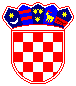 REPUBLIKA HRVATSKA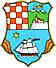 PRIMORSKO-GORANSKA ŽUPANIJAUpravni odjel za zdravstvo1. OPĆI PODACI O PRIJAVITELJU PROGRAMA/PROJEKATA1. OPĆI PODACI O PRIJAVITELJU PROGRAMA/PROJEKATA1. OPĆI PODACI O PRIJAVITELJU PROGRAMA/PROJEKATA1. OPĆI PODACI O PRIJAVITELJU PROGRAMA/PROJEKATA1. OPĆI PODACI O PRIJAVITELJU PROGRAMA/PROJEKATA1. OPĆI PODACI O PRIJAVITELJU PROGRAMA/PROJEKATA1. Naziv prijavitelja1. Naziv prijavitelja2. Adresa, poštanski broj i sjedište2. Adresa, poštanski broj i sjedište3. Naziv matičnog registra, datum i godina upisa, registarski broj3. Naziv matičnog registra, datum i godina upisa, registarski broj4. Broj žiro-računa (IBAN) i naziv banke 4. Broj žiro-računa (IBAN) i naziv banke 5. OIB (osobni identifikacijski broj)5. OIB (osobni identifikacijski broj)6. RNO (broj u Registru neprofitnih organizacija)6. RNO (broj u Registru neprofitnih organizacija)7. Ime i prezime osobe ovlaštene za zastupanje organizacije  (broj telefona,     e-mail)7. Ime i prezime osobe ovlaštene za zastupanje organizacije  (broj telefona,     e-mail)8. Ukupan broj zaposlenih (upisati broj)8. Ukupan broj zaposlenih (upisati broj)a) od toga broj zaposlenih uključenih u provedbu predloženog programa/projekta (upisati broj)a) od toga broj zaposlenih uključenih u provedbu predloženog programa/projekta (upisati broj)9. Ukupan broj osoba koje volontiraju (upisati broj)9. Ukupan broj osoba koje volontiraju (upisati broj)a) od toga broj osoba koje volontiraju u provedbi predloženog programa/projekta (upisati broj)a) od toga broj osoba koje volontiraju u provedbi predloženog programa/projekta (upisati broj)10. Podaci o prostoru u kojem organizacija djeluje10. Podaci o prostoru u kojem organizacija djeluje10. Podaci o prostoru u kojem organizacija djeluje10. Podaci o prostoru u kojem organizacija djeluje10. Podaci o prostoru u kojem organizacija djeluje10. Podaci o prostoru u kojem organizacija djelujea) Vlastiti prostorPovršina (m2)Površina (m2)b) Iznajmljeni prostorPovršina (m2)Površina (m2)Iznos najma (kn) :c) Prostor općine/grada/županijePovršina (m2)Površina (m2)Iznos najma( kn):2. OPĆI PODACI O PROGRAMU/PROJEKTU2. OPĆI PODACI O PROGRAMU/PROJEKTU2. OPĆI PODACI O PROGRAMU/PROJEKTU2. OPĆI PODACI O PROGRAMU/PROJEKTU2. OPĆI PODACI O PROGRAMU/PROJEKTU2. OPĆI PODACI O PROGRAMU/PROJEKTU2. OPĆI PODACI O PROGRAMU/PROJEKTU2. OPĆI PODACI O PROGRAMU/PROJEKTU2. OPĆI PODACI O PROGRAMU/PROJEKTU2. OPĆI PODACI O PROGRAMU/PROJEKTU1. Naziv programa/projekta1. Naziv programa/projekta1. Naziv programa/projekta1. Naziv programa/projekta1. Naziv programa/projekta2. Prioritetno područje iz Natječaja 2. Prioritetno područje iz Natječaja 2. Prioritetno područje iz Natječaja 2. Prioritetno područje iz Natječaja 2. Prioritetno područje iz Natječaja 3. Ciljana skupina korisnika iz Natječaja3. Ciljana skupina korisnika iz Natječaja3. Ciljana skupina korisnika iz Natječaja3. Ciljana skupina korisnika iz Natječaja3. Ciljana skupina korisnika iz Natječaja4. Ime i prezime osobe odgovorne za provođenje programa/projekta                     (broj telefona, e-mail)4. Ime i prezime osobe odgovorne za provođenje programa/projekta                     (broj telefona, e-mail)4. Ime i prezime osobe odgovorne za provođenje programa/projekta                     (broj telefona, e-mail)4. Ime i prezime osobe odgovorne za provođenje programa/projekta                     (broj telefona, e-mail)4. Ime i prezime osobe odgovorne za provođenje programa/projekta                     (broj telefona, e-mail)5. Sažetak programa/projekta (max 30 riječi)5. Sažetak programa/projekta (max 30 riječi)5. Sažetak programa/projekta (max 30 riječi)5. Sažetak programa/projekta (max 30 riječi)5. Sažetak programa/projekta (max 30 riječi)5. Sažetak programa/projekta (max 30 riječi)5. Sažetak programa/projekta (max 30 riječi)5. Sažetak programa/projekta (max 30 riječi)5. Sažetak programa/projekta (max 30 riječi)5. Sažetak programa/projekta (max 30 riječi)6. Detaljan opis programa/projekta (max stranica teksta) 6. Detaljan opis programa/projekta (max stranica teksta) 6. Detaljan opis programa/projekta (max stranica teksta) 6. Detaljan opis programa/projekta (max stranica teksta) 6. Detaljan opis programa/projekta (max stranica teksta) 6. Detaljan opis programa/projekta (max stranica teksta) 6. Detaljan opis programa/projekta (max stranica teksta) 6. Detaljan opis programa/projekta (max stranica teksta) 6. Detaljan opis programa/projekta (max stranica teksta) 6. Detaljan opis programa/projekta (max stranica teksta) 7. Predviđeno vremensko trajanje provedbe programa/projekta  (od-do)7. Predviđeno vremensko trajanje provedbe programa/projekta  (od-do)7. Predviđeno vremensko trajanje provedbe programa/projekta  (od-do)7. Predviđeno vremensko trajanje provedbe programa/projekta  (od-do)7. Predviđeno vremensko trajanje provedbe programa/projekta  (od-do)8. Zemljopisno područje provedbe programa/projekta (navesti područje općine/grada/županije)8. Zemljopisno područje provedbe programa/projekta (navesti područje općine/grada/županije)8. Zemljopisno područje provedbe programa/projekta (navesti područje općine/grada/županije)8. Zemljopisno područje provedbe programa/projekta (navesti područje općine/grada/županije)8. Zemljopisno područje provedbe programa/projekta (navesti područje općine/grada/županije)9. Program/projekt se provodi a)samostalno ili b) u suradnji sa drugim organizacijama (navesti naziv i osnovne podatke suradne organizacije i njezine aktivnosti u provedbi programa/projekta)9. Program/projekt se provodi a)samostalno ili b) u suradnji sa drugim organizacijama (navesti naziv i osnovne podatke suradne organizacije i njezine aktivnosti u provedbi programa/projekta)9. Program/projekt se provodi a)samostalno ili b) u suradnji sa drugim organizacijama (navesti naziv i osnovne podatke suradne organizacije i njezine aktivnosti u provedbi programa/projekta)9. Program/projekt se provodi a)samostalno ili b) u suradnji sa drugim organizacijama (navesti naziv i osnovne podatke suradne organizacije i njezine aktivnosti u provedbi programa/projekta)9. Program/projekt se provodi a)samostalno ili b) u suradnji sa drugim organizacijama (navesti naziv i osnovne podatke suradne organizacije i njezine aktivnosti u provedbi programa/projekta)9. Program/projekt se provodi a)samostalno ili b) u suradnji sa drugim organizacijama (navesti naziv i osnovne podatke suradne organizacije i njezine aktivnosti u provedbi programa/projekta)9. Program/projekt se provodi a)samostalno ili b) u suradnji sa drugim organizacijama (navesti naziv i osnovne podatke suradne organizacije i njezine aktivnosti u provedbi programa/projekta)9. Program/projekt se provodi a)samostalno ili b) u suradnji sa drugim organizacijama (navesti naziv i osnovne podatke suradne organizacije i njezine aktivnosti u provedbi programa/projekta)9. Program/projekt se provodi a)samostalno ili b) u suradnji sa drugim organizacijama (navesti naziv i osnovne podatke suradne organizacije i njezine aktivnosti u provedbi programa/projekta)9. Program/projekt se provodi a)samostalno ili b) u suradnji sa drugim organizacijama (navesti naziv i osnovne podatke suradne organizacije i njezine aktivnosti u provedbi programa/projekta)10. Ukupan iznos novčanih sredstava potreban za provedbu programa/projekta (iznos u KN)10. Ukupan iznos novčanih sredstava potreban za provedbu programa/projekta (iznos u KN)10. Ukupan iznos novčanih sredstava potreban za provedbu programa/projekta (iznos u KN)10. Ukupan iznos novčanih sredstava potreban za provedbu programa/projekta (iznos u KN)10. Ukupan iznos novčanih sredstava potreban za provedbu programa/projekta (iznos u KN)_________ KN_________ KN_________ KN_________ KN_________ KNa) Iznos koji se traži od Primorsko-goranske županije (iznos u KN i udio u %)a) Iznos koji se traži od Primorsko-goranske županije (iznos u KN i udio u %)a) Iznos koji se traži od Primorsko-goranske županije (iznos u KN i udio u %)a) Iznos koji se traži od Primorsko-goranske županije (iznos u KN i udio u %)a) Iznos koji se traži od Primorsko-goranske županije (iznos u KN i udio u %)________ KN traženog iznosa od Županije ili  ______ %________ KN traženog iznosa od Županije ili  ______ %________ KN traženog iznosa od Županije ili  ______ %________ KN traženog iznosa od Županije ili  ______ %________ KN traženog iznosa od Županije ili  ______ %b) Iznos koji je zatražen ili osiguran iz drugih izvora (iznos u KN i udio u %)                                                                                                          b) Iznos koji je zatražen ili osiguran iz drugih izvora (iznos u KN i udio u %)                                                                                                          b) Iznos koji je zatražen ili osiguran iz drugih izvora (iznos u KN i udio u %)                                                                                                          b) Iznos koji je zatražen ili osiguran iz drugih izvora (iznos u KN i udio u %)                                                                                                          b) Iznos koji je zatražen ili osiguran iz drugih izvora (iznos u KN i udio u %)                                                                                                          Zatraženi iznos _________  KN i _________ %                                   IZVOR: ___________________(navesti naziv davatelja bespovratne potpore)Zatraženi iznos _________  KN i _________ %                                   IZVOR: ___________________(navesti naziv davatelja bespovratne potpore)Zatraženi iznos _________  KN i _________ %                                   IZVOR: ___________________(navesti naziv davatelja bespovratne potpore)Zatraženi iznos _________  KN i _________ %                                   IZVOR: ___________________(navesti naziv davatelja bespovratne potpore)Zatraženi iznos _________  KN i _________ %                                   IZVOR: ___________________(navesti naziv davatelja bespovratne potpore)b) Iznos koji je zatražen ili osiguran iz drugih izvora (iznos u KN i udio u %)                                                                                                          b) Iznos koji je zatražen ili osiguran iz drugih izvora (iznos u KN i udio u %)                                                                                                          b) Iznos koji je zatražen ili osiguran iz drugih izvora (iznos u KN i udio u %)                                                                                                          b) Iznos koji je zatražen ili osiguran iz drugih izvora (iznos u KN i udio u %)                                                                                                          b) Iznos koji je zatražen ili osiguran iz drugih izvora (iznos u KN i udio u %)                                                                                                          Osigurani iznos u _______ KN i ___________ %                                IZVOR: ___________________ (navesti naziv davatelja bespovratne potpore)Osigurani iznos u _______ KN i ___________ %                                IZVOR: ___________________ (navesti naziv davatelja bespovratne potpore)Osigurani iznos u _______ KN i ___________ %                                IZVOR: ___________________ (navesti naziv davatelja bespovratne potpore)Osigurani iznos u _______ KN i ___________ %                                IZVOR: ___________________ (navesti naziv davatelja bespovratne potpore)Osigurani iznos u _______ KN i ___________ %                                IZVOR: ___________________ (navesti naziv davatelja bespovratne potpore)c) Da li je isti program/projekt prijavljen kod dva ili više upravnih tijela Primorsko-goranske županije (navesti DA/NE, ukoliko je odgovor DA navesti naziv upravnog tijela)c) Da li je isti program/projekt prijavljen kod dva ili više upravnih tijela Primorsko-goranske županije (navesti DA/NE, ukoliko je odgovor DA navesti naziv upravnog tijela)c) Da li je isti program/projekt prijavljen kod dva ili više upravnih tijela Primorsko-goranske županije (navesti DA/NE, ukoliko je odgovor DA navesti naziv upravnog tijela)c) Da li je isti program/projekt prijavljen kod dva ili više upravnih tijela Primorsko-goranske županije (navesti DA/NE, ukoliko je odgovor DA navesti naziv upravnog tijela)c) Da li je isti program/projekt prijavljen kod dva ili više upravnih tijela Primorsko-goranske županije (navesti DA/NE, ukoliko je odgovor DA navesti naziv upravnog tijela)11. Kratak opis dosadašnjih rezultata, iskustava i postignuća organizacije u provedbi sličnih programa/projekata (navedite prijašnje/sadašnje aktivnosti u provedbi projekata/programa, postignute rezultate, suradnju s relevantnim institucijama, izvore financiranja aktivnosti organizacije i sl.)11. Kratak opis dosadašnjih rezultata, iskustava i postignuća organizacije u provedbi sličnih programa/projekata (navedite prijašnje/sadašnje aktivnosti u provedbi projekata/programa, postignute rezultate, suradnju s relevantnim institucijama, izvore financiranja aktivnosti organizacije i sl.)11. Kratak opis dosadašnjih rezultata, iskustava i postignuća organizacije u provedbi sličnih programa/projekata (navedite prijašnje/sadašnje aktivnosti u provedbi projekata/programa, postignute rezultate, suradnju s relevantnim institucijama, izvore financiranja aktivnosti organizacije i sl.)11. Kratak opis dosadašnjih rezultata, iskustava i postignuća organizacije u provedbi sličnih programa/projekata (navedite prijašnje/sadašnje aktivnosti u provedbi projekata/programa, postignute rezultate, suradnju s relevantnim institucijama, izvore financiranja aktivnosti organizacije i sl.)11. Kratak opis dosadašnjih rezultata, iskustava i postignuća organizacije u provedbi sličnih programa/projekata (navedite prijašnje/sadašnje aktivnosti u provedbi projekata/programa, postignute rezultate, suradnju s relevantnim institucijama, izvore financiranja aktivnosti organizacije i sl.)11. Kratak opis dosadašnjih rezultata, iskustava i postignuća organizacije u provedbi sličnih programa/projekata (navedite prijašnje/sadašnje aktivnosti u provedbi projekata/programa, postignute rezultate, suradnju s relevantnim institucijama, izvore financiranja aktivnosti organizacije i sl.)11. Kratak opis dosadašnjih rezultata, iskustava i postignuća organizacije u provedbi sličnih programa/projekata (navedite prijašnje/sadašnje aktivnosti u provedbi projekata/programa, postignute rezultate, suradnju s relevantnim institucijama, izvore financiranja aktivnosti organizacije i sl.)11. Kratak opis dosadašnjih rezultata, iskustava i postignuća organizacije u provedbi sličnih programa/projekata (navedite prijašnje/sadašnje aktivnosti u provedbi projekata/programa, postignute rezultate, suradnju s relevantnim institucijama, izvore financiranja aktivnosti organizacije i sl.)11. Kratak opis dosadašnjih rezultata, iskustava i postignuća organizacije u provedbi sličnih programa/projekata (navedite prijašnje/sadašnje aktivnosti u provedbi projekata/programa, postignute rezultate, suradnju s relevantnim institucijama, izvore financiranja aktivnosti organizacije i sl.)11. Kratak opis dosadašnjih rezultata, iskustava i postignuća organizacije u provedbi sličnih programa/projekata (navedite prijašnje/sadašnje aktivnosti u provedbi projekata/programa, postignute rezultate, suradnju s relevantnim institucijama, izvore financiranja aktivnosti organizacije i sl.)12. Da li su za predloženi program/projekt već bila odobrena sredstva u prethodnoj godini? Ukoliko jesu, navedite iznose dodijeljenih financijskih sredstava po izvorima financiranja.12. Da li su za predloženi program/projekt već bila odobrena sredstva u prethodnoj godini? Ukoliko jesu, navedite iznose dodijeljenih financijskih sredstava po izvorima financiranja.12. Da li su za predloženi program/projekt već bila odobrena sredstva u prethodnoj godini? Ukoliko jesu, navedite iznose dodijeljenih financijskih sredstava po izvorima financiranja.12. Da li su za predloženi program/projekt već bila odobrena sredstva u prethodnoj godini? Ukoliko jesu, navedite iznose dodijeljenih financijskih sredstava po izvorima financiranja.12. Da li su za predloženi program/projekt već bila odobrena sredstva u prethodnoj godini? Ukoliko jesu, navedite iznose dodijeljenih financijskih sredstava po izvorima financiranja.12. Da li su za predloženi program/projekt već bila odobrena sredstva u prethodnoj godini? Ukoliko jesu, navedite iznose dodijeljenih financijskih sredstava po izvorima financiranja.12. Da li su za predloženi program/projekt već bila odobrena sredstva u prethodnoj godini? Ukoliko jesu, navedite iznose dodijeljenih financijskih sredstava po izvorima financiranja.12. Da li su za predloženi program/projekt već bila odobrena sredstva u prethodnoj godini? Ukoliko jesu, navedite iznose dodijeljenih financijskih sredstava po izvorima financiranja.12. Da li su za predloženi program/projekt već bila odobrena sredstva u prethodnoj godini? Ukoliko jesu, navedite iznose dodijeljenih financijskih sredstava po izvorima financiranja.12. Da li su za predloženi program/projekt već bila odobrena sredstva u prethodnoj godini? Ukoliko jesu, navedite iznose dodijeljenih financijskih sredstava po izvorima financiranja.13. Navedite formalno i neformalno obrazovanje te stručna znanja koja posjeduju članovi organizacije uključeni u provedbu programa/projekta. Da li je definiran operativni plan provođenja programa/projekta sa jasno navedenim zaduženjima uključenih članova organizacije?13. Navedite formalno i neformalno obrazovanje te stručna znanja koja posjeduju članovi organizacije uključeni u provedbu programa/projekta. Da li je definiran operativni plan provođenja programa/projekta sa jasno navedenim zaduženjima uključenih članova organizacije?13. Navedite formalno i neformalno obrazovanje te stručna znanja koja posjeduju članovi organizacije uključeni u provedbu programa/projekta. Da li je definiran operativni plan provođenja programa/projekta sa jasno navedenim zaduženjima uključenih članova organizacije?13. Navedite formalno i neformalno obrazovanje te stručna znanja koja posjeduju članovi organizacije uključeni u provedbu programa/projekta. Da li je definiran operativni plan provođenja programa/projekta sa jasno navedenim zaduženjima uključenih članova organizacije?13. Navedite formalno i neformalno obrazovanje te stručna znanja koja posjeduju članovi organizacije uključeni u provedbu programa/projekta. Da li je definiran operativni plan provođenja programa/projekta sa jasno navedenim zaduženjima uključenih članova organizacije?13. Navedite formalno i neformalno obrazovanje te stručna znanja koja posjeduju članovi organizacije uključeni u provedbu programa/projekta. Da li je definiran operativni plan provođenja programa/projekta sa jasno navedenim zaduženjima uključenih članova organizacije?13. Navedite formalno i neformalno obrazovanje te stručna znanja koja posjeduju članovi organizacije uključeni u provedbu programa/projekta. Da li je definiran operativni plan provođenja programa/projekta sa jasno navedenim zaduženjima uključenih članova organizacije?13. Navedite formalno i neformalno obrazovanje te stručna znanja koja posjeduju članovi organizacije uključeni u provedbu programa/projekta. Da li je definiran operativni plan provođenja programa/projekta sa jasno navedenim zaduženjima uključenih članova organizacije?13. Navedite formalno i neformalno obrazovanje te stručna znanja koja posjeduju članovi organizacije uključeni u provedbu programa/projekta. Da li je definiran operativni plan provođenja programa/projekta sa jasno navedenim zaduženjima uključenih članova organizacije?13. Navedite formalno i neformalno obrazovanje te stručna znanja koja posjeduju članovi organizacije uključeni u provedbu programa/projekta. Da li je definiran operativni plan provođenja programa/projekta sa jasno navedenim zaduženjima uključenih članova organizacije?14. Navedite osnovni cilj i specifične ciljeve provedbe predloženog programa/projekta te aktivnosti koje će dovesti do ostvarivanja istog.14. Navedite osnovni cilj i specifične ciljeve provedbe predloženog programa/projekta te aktivnosti koje će dovesti do ostvarivanja istog.14. Navedite osnovni cilj i specifične ciljeve provedbe predloženog programa/projekta te aktivnosti koje će dovesti do ostvarivanja istog.14. Navedite osnovni cilj i specifične ciljeve provedbe predloženog programa/projekta te aktivnosti koje će dovesti do ostvarivanja istog.14. Navedite osnovni cilj i specifične ciljeve provedbe predloženog programa/projekta te aktivnosti koje će dovesti do ostvarivanja istog.14. Navedite osnovni cilj i specifične ciljeve provedbe predloženog programa/projekta te aktivnosti koje će dovesti do ostvarivanja istog.14. Navedite osnovni cilj i specifične ciljeve provedbe predloženog programa/projekta te aktivnosti koje će dovesti do ostvarivanja istog.14. Navedite osnovni cilj i specifične ciljeve provedbe predloženog programa/projekta te aktivnosti koje će dovesti do ostvarivanja istog.14. Navedite osnovni cilj i specifične ciljeve provedbe predloženog programa/projekta te aktivnosti koje će dovesti do ostvarivanja istog.14. Navedite osnovni cilj i specifične ciljeve provedbe predloženog programa/projekta te aktivnosti koje će dovesti do ostvarivanja istog.15. Navedite jasno vremensku dinamiku provođenja aktivnosti programa/projekta po mjesecima i mjestu provedbe (npr. AKTIVNOST: održavanje edukacije o važnosti prevencije bolesti, VREMENSKO RAZDOBLJE: 05.ožujak - 06.ožujak, MJESTO PROVEDBE: Klub žena"X", Rijeka, KORISNICI: ženska populacija od 25-60 godina 15. Navedite jasno vremensku dinamiku provođenja aktivnosti programa/projekta po mjesecima i mjestu provedbe (npr. AKTIVNOST: održavanje edukacije o važnosti prevencije bolesti, VREMENSKO RAZDOBLJE: 05.ožujak - 06.ožujak, MJESTO PROVEDBE: Klub žena"X", Rijeka, KORISNICI: ženska populacija od 25-60 godina 15. Navedite jasno vremensku dinamiku provođenja aktivnosti programa/projekta po mjesecima i mjestu provedbe (npr. AKTIVNOST: održavanje edukacije o važnosti prevencije bolesti, VREMENSKO RAZDOBLJE: 05.ožujak - 06.ožujak, MJESTO PROVEDBE: Klub žena"X", Rijeka, KORISNICI: ženska populacija od 25-60 godina 15. Navedite jasno vremensku dinamiku provođenja aktivnosti programa/projekta po mjesecima i mjestu provedbe (npr. AKTIVNOST: održavanje edukacije o važnosti prevencije bolesti, VREMENSKO RAZDOBLJE: 05.ožujak - 06.ožujak, MJESTO PROVEDBE: Klub žena"X", Rijeka, KORISNICI: ženska populacija od 25-60 godina 15. Navedite jasno vremensku dinamiku provođenja aktivnosti programa/projekta po mjesecima i mjestu provedbe (npr. AKTIVNOST: održavanje edukacije o važnosti prevencije bolesti, VREMENSKO RAZDOBLJE: 05.ožujak - 06.ožujak, MJESTO PROVEDBE: Klub žena"X", Rijeka, KORISNICI: ženska populacija od 25-60 godina 15. Navedite jasno vremensku dinamiku provođenja aktivnosti programa/projekta po mjesecima i mjestu provedbe (npr. AKTIVNOST: održavanje edukacije o važnosti prevencije bolesti, VREMENSKO RAZDOBLJE: 05.ožujak - 06.ožujak, MJESTO PROVEDBE: Klub žena"X", Rijeka, KORISNICI: ženska populacija od 25-60 godina 15. Navedite jasno vremensku dinamiku provođenja aktivnosti programa/projekta po mjesecima i mjestu provedbe (npr. AKTIVNOST: održavanje edukacije o važnosti prevencije bolesti, VREMENSKO RAZDOBLJE: 05.ožujak - 06.ožujak, MJESTO PROVEDBE: Klub žena"X", Rijeka, KORISNICI: ženska populacija od 25-60 godina 15. Navedite jasno vremensku dinamiku provođenja aktivnosti programa/projekta po mjesecima i mjestu provedbe (npr. AKTIVNOST: održavanje edukacije o važnosti prevencije bolesti, VREMENSKO RAZDOBLJE: 05.ožujak - 06.ožujak, MJESTO PROVEDBE: Klub žena"X", Rijeka, KORISNICI: ženska populacija od 25-60 godina 15. Navedite jasno vremensku dinamiku provođenja aktivnosti programa/projekta po mjesecima i mjestu provedbe (npr. AKTIVNOST: održavanje edukacije o važnosti prevencije bolesti, VREMENSKO RAZDOBLJE: 05.ožujak - 06.ožujak, MJESTO PROVEDBE: Klub žena"X", Rijeka, KORISNICI: ženska populacija od 25-60 godina 15. Navedite jasno vremensku dinamiku provođenja aktivnosti programa/projekta po mjesecima i mjestu provedbe (npr. AKTIVNOST: održavanje edukacije o važnosti prevencije bolesti, VREMENSKO RAZDOBLJE: 05.ožujak - 06.ožujak, MJESTO PROVEDBE: Klub žena"X", Rijeka, KORISNICI: ženska populacija od 25-60 godina 16. Navedite tko su izravni i neizravni korisnici obuhvaćeni programom/projektom? Navedite specifične potrebe korisnika, njihov broj i strukturu (spol,dob).16. Navedite tko su izravni i neizravni korisnici obuhvaćeni programom/projektom? Navedite specifične potrebe korisnika, njihov broj i strukturu (spol,dob).16. Navedite tko su izravni i neizravni korisnici obuhvaćeni programom/projektom? Navedite specifične potrebe korisnika, njihov broj i strukturu (spol,dob).16. Navedite tko su izravni i neizravni korisnici obuhvaćeni programom/projektom? Navedite specifične potrebe korisnika, njihov broj i strukturu (spol,dob).16. Navedite tko su izravni i neizravni korisnici obuhvaćeni programom/projektom? Navedite specifične potrebe korisnika, njihov broj i strukturu (spol,dob).16. Navedite tko su izravni i neizravni korisnici obuhvaćeni programom/projektom? Navedite specifične potrebe korisnika, njihov broj i strukturu (spol,dob).16. Navedite tko su izravni i neizravni korisnici obuhvaćeni programom/projektom? Navedite specifične potrebe korisnika, njihov broj i strukturu (spol,dob).16. Navedite tko su izravni i neizravni korisnici obuhvaćeni programom/projektom? Navedite specifične potrebe korisnika, njihov broj i strukturu (spol,dob).16. Navedite tko su izravni i neizravni korisnici obuhvaćeni programom/projektom? Navedite specifične potrebe korisnika, njihov broj i strukturu (spol,dob).16. Navedite tko su izravni i neizravni korisnici obuhvaćeni programom/projektom? Navedite specifične potrebe korisnika, njihov broj i strukturu (spol,dob).17. Objasnite na koji način će se mjeriti očekivani rezultati i izvršiti evaluacija ostvarenih rezultata programa/projekta? Na koji način će se program/projekt prezentirati široj javnosti?17. Objasnite na koji način će se mjeriti očekivani rezultati i izvršiti evaluacija ostvarenih rezultata programa/projekta? Na koji način će se program/projekt prezentirati široj javnosti?17. Objasnite na koji način će se mjeriti očekivani rezultati i izvršiti evaluacija ostvarenih rezultata programa/projekta? Na koji način će se program/projekt prezentirati široj javnosti?17. Objasnite na koji način će se mjeriti očekivani rezultati i izvršiti evaluacija ostvarenih rezultata programa/projekta? Na koji način će se program/projekt prezentirati široj javnosti?17. Objasnite na koji način će se mjeriti očekivani rezultati i izvršiti evaluacija ostvarenih rezultata programa/projekta? Na koji način će se program/projekt prezentirati široj javnosti?17. Objasnite na koji način će se mjeriti očekivani rezultati i izvršiti evaluacija ostvarenih rezultata programa/projekta? Na koji način će se program/projekt prezentirati široj javnosti?17. Objasnite na koji način će se mjeriti očekivani rezultati i izvršiti evaluacija ostvarenih rezultata programa/projekta? Na koji način će se program/projekt prezentirati široj javnosti?17. Objasnite na koji način će se mjeriti očekivani rezultati i izvršiti evaluacija ostvarenih rezultata programa/projekta? Na koji način će se program/projekt prezentirati široj javnosti?17. Objasnite na koji način će se mjeriti očekivani rezultati i izvršiti evaluacija ostvarenih rezultata programa/projekta? Na koji način će se program/projekt prezentirati široj javnosti?17. Objasnite na koji način će se mjeriti očekivani rezultati i izvršiti evaluacija ostvarenih rezultata programa/projekta? Na koji način će se program/projekt prezentirati široj javnosti?18. Objasnite u kojoj mjeri je predloženi program/projekt usklađen s nacionalnim strategijama, programima i javnim politikama u dijelu koji se odnosi na područje zdravstvene zaštite.18. Objasnite u kojoj mjeri je predloženi program/projekt usklađen s nacionalnim strategijama, programima i javnim politikama u dijelu koji se odnosi na područje zdravstvene zaštite.18. Objasnite u kojoj mjeri je predloženi program/projekt usklađen s nacionalnim strategijama, programima i javnim politikama u dijelu koji se odnosi na područje zdravstvene zaštite.18. Objasnite u kojoj mjeri je predloženi program/projekt usklađen s nacionalnim strategijama, programima i javnim politikama u dijelu koji se odnosi na područje zdravstvene zaštite.18. Objasnite u kojoj mjeri je predloženi program/projekt usklađen s nacionalnim strategijama, programima i javnim politikama u dijelu koji se odnosi na područje zdravstvene zaštite.18. Objasnite u kojoj mjeri je predloženi program/projekt usklađen s nacionalnim strategijama, programima i javnim politikama u dijelu koji se odnosi na područje zdravstvene zaštite.18. Objasnite u kojoj mjeri je predloženi program/projekt usklađen s nacionalnim strategijama, programima i javnim politikama u dijelu koji se odnosi na područje zdravstvene zaštite.18. Objasnite u kojoj mjeri je predloženi program/projekt usklađen s nacionalnim strategijama, programima i javnim politikama u dijelu koji se odnosi na područje zdravstvene zaštite.18. Objasnite u kojoj mjeri je predloženi program/projekt usklađen s nacionalnim strategijama, programima i javnim politikama u dijelu koji se odnosi na područje zdravstvene zaštite.18. Objasnite u kojoj mjeri je predloženi program/projekt usklađen s nacionalnim strategijama, programima i javnim politikama u dijelu koji se odnosi na područje zdravstvene zaštite.19. Opišite na koji će se način osigurati financijska i institucionalna održivost programa/projekta nakon isteka financijske podrške ugovornog tijela (kako će se aktivnost financirati kad sufinanciranje programa/projekta završi, hoće li biti omogućen nastavak aktivnosti)?19. Opišite na koji će se način osigurati financijska i institucionalna održivost programa/projekta nakon isteka financijske podrške ugovornog tijela (kako će se aktivnost financirati kad sufinanciranje programa/projekta završi, hoće li biti omogućen nastavak aktivnosti)?19. Opišite na koji će se način osigurati financijska i institucionalna održivost programa/projekta nakon isteka financijske podrške ugovornog tijela (kako će se aktivnost financirati kad sufinanciranje programa/projekta završi, hoće li biti omogućen nastavak aktivnosti)?19. Opišite na koji će se način osigurati financijska i institucionalna održivost programa/projekta nakon isteka financijske podrške ugovornog tijela (kako će se aktivnost financirati kad sufinanciranje programa/projekta završi, hoće li biti omogućen nastavak aktivnosti)?19. Opišite na koji će se način osigurati financijska i institucionalna održivost programa/projekta nakon isteka financijske podrške ugovornog tijela (kako će se aktivnost financirati kad sufinanciranje programa/projekta završi, hoće li biti omogućen nastavak aktivnosti)?19. Opišite na koji će se način osigurati financijska i institucionalna održivost programa/projekta nakon isteka financijske podrške ugovornog tijela (kako će se aktivnost financirati kad sufinanciranje programa/projekta završi, hoće li biti omogućen nastavak aktivnosti)?19. Opišite na koji će se način osigurati financijska i institucionalna održivost programa/projekta nakon isteka financijske podrške ugovornog tijela (kako će se aktivnost financirati kad sufinanciranje programa/projekta završi, hoće li biti omogućen nastavak aktivnosti)?19. Opišite na koji će se način osigurati financijska i institucionalna održivost programa/projekta nakon isteka financijske podrške ugovornog tijela (kako će se aktivnost financirati kad sufinanciranje programa/projekta završi, hoće li biti omogućen nastavak aktivnosti)?19. Opišite na koji će se način osigurati financijska i institucionalna održivost programa/projekta nakon isteka financijske podrške ugovornog tijela (kako će se aktivnost financirati kad sufinanciranje programa/projekta završi, hoće li biti omogućen nastavak aktivnosti)?19. Opišite na koji će se način osigurati financijska i institucionalna održivost programa/projekta nakon isteka financijske podrške ugovornog tijela (kako će se aktivnost financirati kad sufinanciranje programa/projekta završi, hoće li biti omogućen nastavak aktivnosti)?Za istinitost i točnost iskazanih podataka u prijavi svojim potpisom jamči odgovorna osoba prijavitelja!Za istinitost i točnost iskazanih podataka u prijavi svojim potpisom jamči odgovorna osoba prijavitelja!Za istinitost i točnost iskazanih podataka u prijavi svojim potpisom jamči odgovorna osoba prijavitelja!Za istinitost i točnost iskazanih podataka u prijavi svojim potpisom jamči odgovorna osoba prijavitelja!Za istinitost i točnost iskazanih podataka u prijavi svojim potpisom jamči odgovorna osoba prijavitelja!Za istinitost i točnost iskazanih podataka u prijavi svojim potpisom jamči odgovorna osoba prijavitelja!Za istinitost i točnost iskazanih podataka u prijavi svojim potpisom jamči odgovorna osoba prijavitelja!Za istinitost i točnost iskazanih podataka u prijavi svojim potpisom jamči odgovorna osoba prijavitelja!Za istinitost i točnost iskazanih podataka u prijavi svojim potpisom jamči odgovorna osoba prijavitelja!Za istinitost i točnost iskazanih podataka u prijavi svojim potpisom jamči odgovorna osoba prijavitelja!Za istinitost i točnost iskazanih podataka u prijavi svojim potpisom jamči odgovorna osoba prijavitelja!Za istinitost i točnost iskazanih podataka u prijavi svojim potpisom jamči odgovorna osoba prijavitelja!Za istinitost i točnost iskazanih podataka u prijavi svojim potpisom jamči odgovorna osoba prijavitelja!Mjesto i datum: Mjesto i datum: Mjesto i datum: Mjesto i datum:  Ime i prezime osobe ovlaštene za zastupanje    organizacije: Ime i prezime osobe ovlaštene za zastupanje    organizacije: Ime i prezime osobe ovlaštene za zastupanje    organizacije: Ime i prezime osobe ovlaštene za zastupanje    organizacije: Ime i prezime osobe ovlaštene za zastupanje    organizacije: Ime i prezime osobe ovlaštene za zastupanje    organizacije: Ime i prezime osobe ovlaštene za zastupanje    organizacije: Ime i prezime osobe ovlaštene za zastupanje    organizacije:________________________________________________________________________________________________________________________________________________________________________________________________________________________________________________________________________________________________________________________________________________________________________________________________________________________________________________________________________________________________________________________________________MP                     MP                     MP                     MP                                                                Potpis                                           Potpis                                           Potpis                                           Potpis                                           Potpis                                           Potpis                                           Potpis                                           Potpis________________________________________________________________________________________________________________________________________________________________________________________________________________NAZIV PRIJAVITELJA:NAZIV PRIJAVITELJA:NAZIV PRIJAVITELJA:NAZIV PROGRAMA/PROJEKTA:NAZIV PROGRAMA/PROJEKTA:NAZIV PROGRAMA/PROJEKTA:RAZDOBLJE PROVEDBE PROGRAMA/PROJEKTA: RAZDOBLJE PROVEDBE PROGRAMA/PROJEKTA: RAZDOBLJE PROVEDBE PROGRAMA/PROJEKTA: A) IZVORI FINANCIRANJA PROGRAMA/PROJEKTAA) IZVORI FINANCIRANJA PROGRAMA/PROJEKTAA) IZVORI FINANCIRANJA PROGRAMA/PROJEKTAA) IZVORI FINANCIRANJA PROGRAMA/PROJEKTAA) IZVORI FINANCIRANJA PROGRAMA/PROJEKTAA) IZVORI FINANCIRANJA PROGRAMA/PROJEKTAA) IZVORI FINANCIRANJA PROGRAMA/PROJEKTAA) IZVORI FINANCIRANJA PROGRAMA/PROJEKTAA) IZVORI FINANCIRANJA PROGRAMA/PROJEKTAIzvorIzvorIzvorIznos (KN)Iznos (KN)Iznos (KN)Udio (%)Udio (%)Udio (%)Proračun Primorsko-goranske županijeProračun Primorsko-goranske županijeProračun Primorsko-goranske županijeDržavni proračun RHDržavni proračun RHDržavni proračun RHProračun jedinica lokalne samoupraveProračun jedinica lokalne samoupraveProračun jedinica lokalne samoupraveVlastiti prihodi Vlastiti prihodi Vlastiti prihodi Prihod iz EU fondovaPrihod iz EU fondovaPrihod iz EU fondovaProračun javnih zaklada i institucija Proračun javnih zaklada i institucija Proračun javnih zaklada i institucija Prihodi od članarinePrihodi od članarinePrihodi od članarinePrihodi od ostalih međunarodnih donatora/institucijaPrihodi od ostalih međunarodnih donatora/institucijaPrihodi od ostalih međunarodnih donatora/institucijaDonacije građana/građanki RHDonacije građana/građanki RHDonacije građana/građanki RHOstalo (navesti)Ostalo (navesti)Ostalo (navesti)UKUPNO :UKUPNO :UKUPNO :0,000,000,000,00%0,00%0,00%B) IZRAVNI TROŠKOVI (troškovi izravno povezani s programom/projektom) B) IZRAVNI TROŠKOVI (troškovi izravno povezani s programom/projektom) B) IZRAVNI TROŠKOVI (troškovi izravno povezani s programom/projektom) B) IZRAVNI TROŠKOVI (troškovi izravno povezani s programom/projektom) B) IZRAVNI TROŠKOVI (troškovi izravno povezani s programom/projektom) B) IZRAVNI TROŠKOVI (troškovi izravno povezani s programom/projektom) B) IZRAVNI TROŠKOVI (troškovi izravno povezani s programom/projektom) B) IZRAVNI TROŠKOVI (troškovi izravno povezani s programom/projektom) B) IZRAVNI TROŠKOVI (troškovi izravno povezani s programom/projektom) VrstaJedinica
 mjere (dan/mjesec)Broj 
jedinicaMjesečni iznos bruto plaće/honoraraUkupan iznos troška (KN)Proračun PGŽ (KN)Ostali izvori financiranja (KN) Ostali izvori financiranja (KN) Ostali izvori financiranja (KN) 1. Ljudski resursi (naziv radnog mjesta/opis poslova)1. Ljudski resursi (naziv radnog mjesta/opis poslova)1. Ljudski resursi (naziv radnog mjesta/opis poslova)1. Ljudski resursi (naziv radnog mjesta/opis poslova)1. Ljudski resursi (naziv radnog mjesta/opis poslova)1. Ljudski resursi (naziv radnog mjesta/opis poslova)1. Ljudski resursi (naziv radnog mjesta/opis poslova)1. Ljudski resursi (naziv radnog mjesta/opis poslova)1. Ljudski resursi (naziv radnog mjesta/opis poslova)1.1. Plaće (bruto iznos) 0,000,000,000,000,001.1.1. 0,000,000,000,000,001.1.2. 0,000,000,000,000,001.1.3. 0,000,000,000,000,001.1.4.0,000,000,000,000,001.2. Honorari (bruto iznos)0,000,000,000,000,001.2.1.  0,000,000,000,000,001.2.2.  0,000,000,000,000,00Ukupno:Ukupno:Ukupno:Ukupno:0,000,000,000,000,00VrstaJedinica
 mjere (dan,karta,km)Broj 
jedinicaIznos po jediniciUkupan iznos troška (KN)Proračun PGŽ (KN)Ostali izvori financiranja (KN) Ostali izvori financiranja (KN) Ostali izvori financiranja (KN) 2. Putni troškovi (dnevnice,troškovi smještaja,gorivo..)2. Putni troškovi (dnevnice,troškovi smještaja,gorivo..)2. Putni troškovi (dnevnice,troškovi smještaja,gorivo..)2. Putni troškovi (dnevnice,troškovi smještaja,gorivo..)2. Putni troškovi (dnevnice,troškovi smještaja,gorivo..)2. Putni troškovi (dnevnice,troškovi smještaja,gorivo..)2. Putni troškovi (dnevnice,troškovi smještaja,gorivo..)2. Putni troškovi (dnevnice,troškovi smještaja,gorivo..)2. Putni troškovi (dnevnice,troškovi smještaja,gorivo..)2.1. 0,000,000,000,000,002.2. 0,000,000,000,000,00Ukupno :Ukupno :Ukupno :Ukupno :0,000,000,000,000,00VrstaJedinica
 mjere (komad,komplet)Broj 
jedinicaIznos po jediniciUkupan iznos troška (KN)Proračun PGŽ (KN)Ostali izvori financiranja (KN) Ostali izvori financiranja (KN) Ostali izvori financiranja (KN) 3. Oprema3. Oprema3. Oprema3. Oprema3. Oprema3. Oprema3. Oprema3. Oprema3. Oprema3.1. 0,000,000,000,000,003.2. 0,000,000,000,000,003.3. 0,000,000,000,000,00Ukupno:Ukupno:Ukupno:Ukupno:0,000,000,000,000,00VrstaJedinica
 mjere Broj 
jedinicaIznos po jediniciUkupan iznos troška (KN)Proračun PGŽ (KN)Ostali izvori financiranja (KN) Ostali izvori financiranja (KN) Ostali izvori financiranja (KN) 4. Ostali troškovi (edukacije,kampanje..)4. Ostali troškovi (edukacije,kampanje..)4. Ostali troškovi (edukacije,kampanje..)4. Ostali troškovi (edukacije,kampanje..)4. Ostali troškovi (edukacije,kampanje..)4. Ostali troškovi (edukacije,kampanje..)4. Ostali troškovi (edukacije,kampanje..)4. Ostali troškovi (edukacije,kampanje..)4. Ostali troškovi (edukacije,kampanje..)4.1. 0,000,000,000,000,004.2. 0,000,000,000,000,00Ukupno:Ukupno:Ukupno:Ukupno:0,000,000,000,000,00UKUPNO IZRAVNI TROŠKOVI:UKUPNO IZRAVNI TROŠKOVI:UKUPNO IZRAVNI TROŠKOVI:UKUPNO IZRAVNI TROŠKOVI:0,000,000,000,000,00C) NEIZRAVNI TROŠKOVI (troškovi neizravno povezani s provedbom programa/projekata) C) NEIZRAVNI TROŠKOVI (troškovi neizravno povezani s provedbom programa/projekata) C) NEIZRAVNI TROŠKOVI (troškovi neizravno povezani s provedbom programa/projekata) C) NEIZRAVNI TROŠKOVI (troškovi neizravno povezani s provedbom programa/projekata) C) NEIZRAVNI TROŠKOVI (troškovi neizravno povezani s provedbom programa/projekata) C) NEIZRAVNI TROŠKOVI (troškovi neizravno povezani s provedbom programa/projekata) C) NEIZRAVNI TROŠKOVI (troškovi neizravno povezani s provedbom programa/projekata) C) NEIZRAVNI TROŠKOVI (troškovi neizravno povezani s provedbom programa/projekata) C) NEIZRAVNI TROŠKOVI (troškovi neizravno povezani s provedbom programa/projekata) Vrsta Jedinica
 mjereBroj 
jedinicaIznos po jediniciUkupan iznos troška (KN)Proračun PGŽ (KN)Ostali izvori financiranja (KN) Ostali izvori financiranja (KN) Ostali izvori financiranja (KN) 1. TROŠKOVI (npr. energija,voda,telefon,uredski materijal ..)1. TROŠKOVI (npr. energija,voda,telefon,uredski materijal ..)1. TROŠKOVI (npr. energija,voda,telefon,uredski materijal ..)1. TROŠKOVI (npr. energija,voda,telefon,uredski materijal ..)1. TROŠKOVI (npr. energija,voda,telefon,uredski materijal ..)1. TROŠKOVI (npr. energija,voda,telefon,uredski materijal ..)1. TROŠKOVI (npr. energija,voda,telefon,uredski materijal ..)1. TROŠKOVI (npr. energija,voda,telefon,uredski materijal ..)1. TROŠKOVI (npr. energija,voda,telefon,uredski materijal ..)1.1. 0,000,000,000,000,001.2. 0,000,000,000,000,001.3. 0,000,000,000,000,001.4. 0,000,000,000,000,001.5. 0,000,000,000,000,00Ukupno:Ukupno:Ukupno:Ukupno:0,000,000,000,000,00UKUPNO NEIZRAVNI TROŠKOVI:UKUPNO NEIZRAVNI TROŠKOVI:UKUPNO NEIZRAVNI TROŠKOVI:UKUPNO NEIZRAVNI TROŠKOVI:0,000,000,000,000,00SVEUKUPNO (B+C)SVEUKUPNO (B+C)SVEUKUPNO (B+C)SVEUKUPNO (B+C)0,000,000,000,000,00Za istinitost i točnost iskazanih podataka u prijavi svojim potpisom jamči odgovorna osoba prijavitelja!Za istinitost i točnost iskazanih podataka u prijavi svojim potpisom jamči odgovorna osoba prijavitelja!Za istinitost i točnost iskazanih podataka u prijavi svojim potpisom jamči odgovorna osoba prijavitelja!Za istinitost i točnost iskazanih podataka u prijavi svojim potpisom jamči odgovorna osoba prijavitelja!Za istinitost i točnost iskazanih podataka u prijavi svojim potpisom jamči odgovorna osoba prijavitelja!Za istinitost i točnost iskazanih podataka u prijavi svojim potpisom jamči odgovorna osoba prijavitelja!Mjesto i datum: __________________Mjesto i datum: __________________Ime i prezime osobe ovlaštene za zastupanje organizacije:Ime i prezime osobe ovlaštene za zastupanje organizacije:Ime i prezime osobe ovlaštene za zastupanje organizacije:Ime i prezime osobe ovlaštene za zastupanje organizacije:Ime i prezime osobe ovlaštene za zastupanje organizacije:________________________________________________________________________________________________________________________________________________________________________________________________________________________________________________________________________________________________________________________                                   MP                                                    MP                 PotpisPotpisPotpisPotpisPotpisPotpisNAZIV PRIJAVITELJA:NAZIV PRIJAVITELJA:NAZIV PRIJAVITELJA:NAZIV PRIJAVITELJA:NAZIV PRIJAVITELJA:NAZIV PRIJAVITELJA:NAZIV PRIJAVITELJA:NAZIV PRIJAVITELJA:NAZIV PRIJAVITELJA:NAZIV PRIJAVITELJA:NAZIV PRIJAVITELJA:NAZIV PROGRAMA/PROJEKTA: NAZIV PROGRAMA/PROJEKTA: NAZIV PROGRAMA/PROJEKTA: NAZIV PROGRAMA/PROJEKTA: NAZIV PROGRAMA/PROJEKTA: NAZIV PROGRAMA/PROJEKTA: NAZIV PROGRAMA/PROJEKTA: NAZIV PROGRAMA/PROJEKTA: NAZIV PROGRAMA/PROJEKTA: NAZIV PROGRAMA/PROJEKTA: NAZIV PROGRAMA/PROJEKTA: OCJENA KVALITETE PROGRAMA/PROJEKATA OCJENA KVALITETE PROGRAMA/PROJEKATA OCJENA KVALITETE PROGRAMA/PROJEKATA OCJENA KVALITETE PROGRAMA/PROJEKATA OCJENA KVALITETE PROGRAMA/PROJEKATA OCJENA KVALITETE PROGRAMA/PROJEKATA OCJENA KVALITETE PROGRAMA/PROJEKATA OCJENA KVALITETE PROGRAMA/PROJEKATA OCJENA KVALITETE PROGRAMA/PROJEKATA OCJENA KVALITETE PROGRAMA/PROJEKATA OCJENA KVALITETE PROGRAMA/PROJEKATA Svakom evaluacijskom kriteriju dodjeljuje se bod između 1 i 10, sukladno slijedećim kategorijama ocjenjivanja: 1 = najniža ocjena, 10= najviša ocjena Svakom evaluacijskom kriteriju dodjeljuje se bod između 1 i 10, sukladno slijedećim kategorijama ocjenjivanja: 1 = najniža ocjena, 10= najviša ocjena Svakom evaluacijskom kriteriju dodjeljuje se bod između 1 i 10, sukladno slijedećim kategorijama ocjenjivanja: 1 = najniža ocjena, 10= najviša ocjena Svakom evaluacijskom kriteriju dodjeljuje se bod između 1 i 10, sukladno slijedećim kategorijama ocjenjivanja: 1 = najniža ocjena, 10= najviša ocjena Svakom evaluacijskom kriteriju dodjeljuje se bod između 1 i 10, sukladno slijedećim kategorijama ocjenjivanja: 1 = najniža ocjena, 10= najviša ocjena Svakom evaluacijskom kriteriju dodjeljuje se bod između 1 i 10, sukladno slijedećim kategorijama ocjenjivanja: 1 = najniža ocjena, 10= najviša ocjena Svakom evaluacijskom kriteriju dodjeljuje se bod između 1 i 10, sukladno slijedećim kategorijama ocjenjivanja: 1 = najniža ocjena, 10= najviša ocjena Svakom evaluacijskom kriteriju dodjeljuje se bod između 1 i 10, sukladno slijedećim kategorijama ocjenjivanja: 1 = najniža ocjena, 10= najviša ocjena Svakom evaluacijskom kriteriju dodjeljuje se bod između 1 i 10, sukladno slijedećim kategorijama ocjenjivanja: 1 = najniža ocjena, 10= najviša ocjena Svakom evaluacijskom kriteriju dodjeljuje se bod između 1 i 10, sukladno slijedećim kategorijama ocjenjivanja: 1 = najniža ocjena, 10= najviša ocjena Svakom evaluacijskom kriteriju dodjeljuje se bod između 1 i 10, sukladno slijedećim kategorijama ocjenjivanja: 1 = najniža ocjena, 10= najviša ocjena KRITERIJIBODOVI (MAX 100)BODOVI (MAX 100)BODOVI (MAX 100)BODOVI (MAX 100)BODOVI (MAX 100)BODOVI (MAX 100)BODOVI (MAX 100)BODOVI (MAX 100)BODOVI (MAX 100)BODOVI (MAX 100)Usmjerenost programa/projekta na neposrednu društvenu korist i stvarnim potrebama u zajednici u kojoj se provodi12345678910Jasno definiran i realno dostižan cilj programa/projekta12345678910Jasno definirani korisnici programa/projekta12345678910Jasno određena vremenska dinamika i mjesto provedbe programa/projekta12345678910Realan odnos troškova i planiranih aktivnosti programa/projekta12345678910Kadrovska sposobnost prijavitelja za provedbu programa/projekta12345678910Osigurano sufinanciranje programa/projekta iz drugih izvora12345678910Dosadašnji rezultati i iskustvo prijavitelja u provođenju sličnih programa/projekata12345678910Program/projekt preporuča i/ili financijski podupire grad ili općina na čijem se području provodi12345678910Kvaliteta dosadašnje suradnje prijavitelja programa/projekta sa Županijom12345678910UKUPNO       /100      /100      /100      /100      /100      /100      /100      /100      /100      /100POVJERENSTVO ZA OCJENJIVANJE PRIJAVLJENIH PROGRAMA/PROJEKATA predlaže:POVJERENSTVO ZA OCJENJIVANJE PRIJAVLJENIH PROGRAMA/PROJEKATA predlaže:POVJERENSTVO ZA OCJENJIVANJE PRIJAVLJENIH PROGRAMA/PROJEKATA predlaže:POVJERENSTVO ZA OCJENJIVANJE PRIJAVLJENIH PROGRAMA/PROJEKATA predlaže:POVJERENSTVO ZA OCJENJIVANJE PRIJAVLJENIH PROGRAMA/PROJEKATA predlaže:POVJERENSTVO ZA OCJENJIVANJE PRIJAVLJENIH PROGRAMA/PROJEKATA predlaže:Ne financirati predloženi program/projektFinancirati predloženi program/projekt u 2019. godini u iznosu od ____________.   1. OPĆI PODACI O PRIJAVITELJU PROGRAMA/PROJEKATA1. OPĆI PODACI O PRIJAVITELJU PROGRAMA/PROJEKATA1. OPĆI PODACI O PRIJAVITELJU PROGRAMA/PROJEKATA1. OPĆI PODACI O PRIJAVITELJU PROGRAMA/PROJEKATA1. OPĆI PODACI O PRIJAVITELJU PROGRAMA/PROJEKATA1. OPĆI PODACI O PRIJAVITELJU PROGRAMA/PROJEKATA1. OPĆI PODACI O PRIJAVITELJU PROGRAMA/PROJEKATA1. OPĆI PODACI O PRIJAVITELJU PROGRAMA/PROJEKATA1. OPĆI PODACI O PRIJAVITELJU PROGRAMA/PROJEKATA1. OPĆI PODACI O PRIJAVITELJU PROGRAMA/PROJEKATA1. Naziv prijavitelja1. Naziv prijavitelja1. Naziv prijavitelja1. Naziv prijavitelja2. Adresa, poštanski broj i sjedište2. Adresa, poštanski broj i sjedište2. Adresa, poštanski broj i sjedište2. Adresa, poštanski broj i sjedište3. OIB3. OIB3. OIB3. OIB4. Ime i prezime odgovorne osobe (broj telefona, e-mail)4. Ime i prezime odgovorne osobe (broj telefona, e-mail)4. Ime i prezime odgovorne osobe (broj telefona, e-mail)4. Ime i prezime odgovorne osobe (broj telefona, e-mail)2. OPĆI PODACI O PROGRAMU/PROJEKTU2. OPĆI PODACI O PROGRAMU/PROJEKTU2. OPĆI PODACI O PROGRAMU/PROJEKTU2. OPĆI PODACI O PROGRAMU/PROJEKTU2. OPĆI PODACI O PROGRAMU/PROJEKTU2. OPĆI PODACI O PROGRAMU/PROJEKTU2. OPĆI PODACI O PROGRAMU/PROJEKTU2. OPĆI PODACI O PROGRAMU/PROJEKTU2. OPĆI PODACI O PROGRAMU/PROJEKTU2. OPĆI PODACI O PROGRAMU/PROJEKTU1. Naziv programa/projekta:1. Naziv programa/projekta:1. Naziv programa/projekta:2. Izvještajno razdoblje:2. Izvještajno razdoblje:2. Izvještajno razdoblje:3. Prioritetno područje iz Natječaja 3. Prioritetno područje iz Natječaja 3. Prioritetno područje iz Natječaja 4. Voditelj/ica programa/projekta (broj telefona,e-mail)4. Voditelj/ica programa/projekta (broj telefona,e-mail)4. Voditelj/ica programa/projekta (broj telefona,e-mail)5. Datum početka i završetka programa/projekta5. Datum početka i završetka programa/projekta5. Datum početka i završetka programa/projekta6. Područje na kojem se provodio program/projekt (grad,županija)6. Područje na kojem se provodio program/projekt (grad,županija)6. Područje na kojem se provodio program/projekt (grad,županija)7. Odobreni iznos bespovratnih sredstava iz Proračuna PGŽ                (iznos u KN)7. Odobreni iznos bespovratnih sredstava iz Proračuna PGŽ                (iznos u KN)7. Odobreni iznos bespovratnih sredstava iz Proračuna PGŽ                (iznos u KN)______ KN______ KN______ KNUtrošena sredstva do datuma završetka izvještajnog razdoblja             (iznos u KN)Utrošena sredstva do datuma završetka izvještajnog razdoblja             (iznos u KN)Utrošena sredstva do datuma završetka izvještajnog razdoblja             (iznos u KN)______ KN8. Navedite i ukratko opišite sve aktivnosti koje ste provodili unutar programa/projekta. U kojoj mjeri ste ostvarili osnovni cilj i specifične ciljeve navedene u programskom/projektnom prijedlogu?8. Navedite i ukratko opišite sve aktivnosti koje ste provodili unutar programa/projekta. U kojoj mjeri ste ostvarili osnovni cilj i specifične ciljeve navedene u programskom/projektnom prijedlogu?8. Navedite i ukratko opišite sve aktivnosti koje ste provodili unutar programa/projekta. U kojoj mjeri ste ostvarili osnovni cilj i specifične ciljeve navedene u programskom/projektnom prijedlogu?8. Navedite i ukratko opišite sve aktivnosti koje ste provodili unutar programa/projekta. U kojoj mjeri ste ostvarili osnovni cilj i specifične ciljeve navedene u programskom/projektnom prijedlogu?8. Navedite i ukratko opišite sve aktivnosti koje ste provodili unutar programa/projekta. U kojoj mjeri ste ostvarili osnovni cilj i specifične ciljeve navedene u programskom/projektnom prijedlogu?8. Navedite i ukratko opišite sve aktivnosti koje ste provodili unutar programa/projekta. U kojoj mjeri ste ostvarili osnovni cilj i specifične ciljeve navedene u programskom/projektnom prijedlogu?8. Navedite i ukratko opišite sve aktivnosti koje ste provodili unutar programa/projekta. U kojoj mjeri ste ostvarili osnovni cilj i specifične ciljeve navedene u programskom/projektnom prijedlogu?8. Navedite i ukratko opišite sve aktivnosti koje ste provodili unutar programa/projekta. U kojoj mjeri ste ostvarili osnovni cilj i specifične ciljeve navedene u programskom/projektnom prijedlogu?8. Navedite i ukratko opišite sve aktivnosti koje ste provodili unutar programa/projekta. U kojoj mjeri ste ostvarili osnovni cilj i specifične ciljeve navedene u programskom/projektnom prijedlogu?8. Navedite i ukratko opišite sve aktivnosti koje ste provodili unutar programa/projekta. U kojoj mjeri ste ostvarili osnovni cilj i specifične ciljeve navedene u programskom/projektnom prijedlogu?9. Navedite broj izravnih i neizravnih korisnika programa/projekta i njihove osnovne karakteristike po dobi, spolu i drugim važnim obilježjima.  Na koji su način korisnici sudjelovali u programu/projektu? Objasnite utjecaj programa/projekta na korisnike u smislu zadovoljenja njihovih specifičnih potreba i podizanja kvalitete života.9. Navedite broj izravnih i neizravnih korisnika programa/projekta i njihove osnovne karakteristike po dobi, spolu i drugim važnim obilježjima.  Na koji su način korisnici sudjelovali u programu/projektu? Objasnite utjecaj programa/projekta na korisnike u smislu zadovoljenja njihovih specifičnih potreba i podizanja kvalitete života.9. Navedite broj izravnih i neizravnih korisnika programa/projekta i njihove osnovne karakteristike po dobi, spolu i drugim važnim obilježjima.  Na koji su način korisnici sudjelovali u programu/projektu? Objasnite utjecaj programa/projekta na korisnike u smislu zadovoljenja njihovih specifičnih potreba i podizanja kvalitete života.9. Navedite broj izravnih i neizravnih korisnika programa/projekta i njihove osnovne karakteristike po dobi, spolu i drugim važnim obilježjima.  Na koji su način korisnici sudjelovali u programu/projektu? Objasnite utjecaj programa/projekta na korisnike u smislu zadovoljenja njihovih specifičnih potreba i podizanja kvalitete života.9. Navedite broj izravnih i neizravnih korisnika programa/projekta i njihove osnovne karakteristike po dobi, spolu i drugim važnim obilježjima.  Na koji su način korisnici sudjelovali u programu/projektu? Objasnite utjecaj programa/projekta na korisnike u smislu zadovoljenja njihovih specifičnih potreba i podizanja kvalitete života.9. Navedite broj izravnih i neizravnih korisnika programa/projekta i njihove osnovne karakteristike po dobi, spolu i drugim važnim obilježjima.  Na koji su način korisnici sudjelovali u programu/projektu? Objasnite utjecaj programa/projekta na korisnike u smislu zadovoljenja njihovih specifičnih potreba i podizanja kvalitete života.9. Navedite broj izravnih i neizravnih korisnika programa/projekta i njihove osnovne karakteristike po dobi, spolu i drugim važnim obilježjima.  Na koji su način korisnici sudjelovali u programu/projektu? Objasnite utjecaj programa/projekta na korisnike u smislu zadovoljenja njihovih specifičnih potreba i podizanja kvalitete života.9. Navedite broj izravnih i neizravnih korisnika programa/projekta i njihove osnovne karakteristike po dobi, spolu i drugim važnim obilježjima.  Na koji su način korisnici sudjelovali u programu/projektu? Objasnite utjecaj programa/projekta na korisnike u smislu zadovoljenja njihovih specifičnih potreba i podizanja kvalitete života.9. Navedite broj izravnih i neizravnih korisnika programa/projekta i njihove osnovne karakteristike po dobi, spolu i drugim važnim obilježjima.  Na koji su način korisnici sudjelovali u programu/projektu? Objasnite utjecaj programa/projekta na korisnike u smislu zadovoljenja njihovih specifičnih potreba i podizanja kvalitete života.9. Navedite broj izravnih i neizravnih korisnika programa/projekta i njihove osnovne karakteristike po dobi, spolu i drugim važnim obilježjima.  Na koji su način korisnici sudjelovali u programu/projektu? Objasnite utjecaj programa/projekta na korisnike u smislu zadovoljenja njihovih specifičnih potreba i podizanja kvalitete života.10. Navedite broj zaposlenih i broj volontera uključenih u provedbu programa/projekta (ime i prezime/formalno i neformalno obrazovanje/poslove koje su obavljali u provedbi programa/projekta).10. Navedite broj zaposlenih i broj volontera uključenih u provedbu programa/projekta (ime i prezime/formalno i neformalno obrazovanje/poslove koje su obavljali u provedbi programa/projekta).10. Navedite broj zaposlenih i broj volontera uključenih u provedbu programa/projekta (ime i prezime/formalno i neformalno obrazovanje/poslove koje su obavljali u provedbi programa/projekta).10. Navedite broj zaposlenih i broj volontera uključenih u provedbu programa/projekta (ime i prezime/formalno i neformalno obrazovanje/poslove koje su obavljali u provedbi programa/projekta).10. Navedite broj zaposlenih i broj volontera uključenih u provedbu programa/projekta (ime i prezime/formalno i neformalno obrazovanje/poslove koje su obavljali u provedbi programa/projekta).10. Navedite broj zaposlenih i broj volontera uključenih u provedbu programa/projekta (ime i prezime/formalno i neformalno obrazovanje/poslove koje su obavljali u provedbi programa/projekta).10. Navedite broj zaposlenih i broj volontera uključenih u provedbu programa/projekta (ime i prezime/formalno i neformalno obrazovanje/poslove koje su obavljali u provedbi programa/projekta).10. Navedite broj zaposlenih i broj volontera uključenih u provedbu programa/projekta (ime i prezime/formalno i neformalno obrazovanje/poslove koje su obavljali u provedbi programa/projekta).10. Navedite broj zaposlenih i broj volontera uključenih u provedbu programa/projekta (ime i prezime/formalno i neformalno obrazovanje/poslove koje su obavljali u provedbi programa/projekta).10. Navedite broj zaposlenih i broj volontera uključenih u provedbu programa/projekta (ime i prezime/formalno i neformalno obrazovanje/poslove koje su obavljali u provedbi programa/projekta).11. Jeste li naišli na određene poteškoće/probleme prilikom provedbe programa/projekta? Ukoliko jeste, iste navedite te objasnite njihov utjecaj na provedbu i krajnji ishod programa/projekta? 11. Jeste li naišli na određene poteškoće/probleme prilikom provedbe programa/projekta? Ukoliko jeste, iste navedite te objasnite njihov utjecaj na provedbu i krajnji ishod programa/projekta? 11. Jeste li naišli na određene poteškoće/probleme prilikom provedbe programa/projekta? Ukoliko jeste, iste navedite te objasnite njihov utjecaj na provedbu i krajnji ishod programa/projekta? 11. Jeste li naišli na određene poteškoće/probleme prilikom provedbe programa/projekta? Ukoliko jeste, iste navedite te objasnite njihov utjecaj na provedbu i krajnji ishod programa/projekta? 11. Jeste li naišli na određene poteškoće/probleme prilikom provedbe programa/projekta? Ukoliko jeste, iste navedite te objasnite njihov utjecaj na provedbu i krajnji ishod programa/projekta? 11. Jeste li naišli na određene poteškoće/probleme prilikom provedbe programa/projekta? Ukoliko jeste, iste navedite te objasnite njihov utjecaj na provedbu i krajnji ishod programa/projekta? 11. Jeste li naišli na određene poteškoće/probleme prilikom provedbe programa/projekta? Ukoliko jeste, iste navedite te objasnite njihov utjecaj na provedbu i krajnji ishod programa/projekta? 11. Jeste li naišli na određene poteškoće/probleme prilikom provedbe programa/projekta? Ukoliko jeste, iste navedite te objasnite njihov utjecaj na provedbu i krajnji ishod programa/projekta? 11. Jeste li naišli na određene poteškoće/probleme prilikom provedbe programa/projekta? Ukoliko jeste, iste navedite te objasnite njihov utjecaj na provedbu i krajnji ishod programa/projekta? 11. Jeste li naišli na određene poteškoće/probleme prilikom provedbe programa/projekta? Ukoliko jeste, iste navedite te objasnite njihov utjecaj na provedbu i krajnji ishod programa/projekta? 12. Jeste li u provedbi programa/projekta surađivali s ostalim organizacijama civilnog društva i/ili institucijama? Ukoliko jeste, navedite ulogu partnerske organizacije u provedbi programa/projekta.12. Jeste li u provedbi programa/projekta surađivali s ostalim organizacijama civilnog društva i/ili institucijama? Ukoliko jeste, navedite ulogu partnerske organizacije u provedbi programa/projekta.12. Jeste li u provedbi programa/projekta surađivali s ostalim organizacijama civilnog društva i/ili institucijama? Ukoliko jeste, navedite ulogu partnerske organizacije u provedbi programa/projekta.12. Jeste li u provedbi programa/projekta surađivali s ostalim organizacijama civilnog društva i/ili institucijama? Ukoliko jeste, navedite ulogu partnerske organizacije u provedbi programa/projekta.12. Jeste li u provedbi programa/projekta surađivali s ostalim organizacijama civilnog društva i/ili institucijama? Ukoliko jeste, navedite ulogu partnerske organizacije u provedbi programa/projekta.12. Jeste li u provedbi programa/projekta surađivali s ostalim organizacijama civilnog društva i/ili institucijama? Ukoliko jeste, navedite ulogu partnerske organizacije u provedbi programa/projekta.12. Jeste li u provedbi programa/projekta surađivali s ostalim organizacijama civilnog društva i/ili institucijama? Ukoliko jeste, navedite ulogu partnerske organizacije u provedbi programa/projekta.12. Jeste li u provedbi programa/projekta surađivali s ostalim organizacijama civilnog društva i/ili institucijama? Ukoliko jeste, navedite ulogu partnerske organizacije u provedbi programa/projekta.12. Jeste li u provedbi programa/projekta surađivali s ostalim organizacijama civilnog društva i/ili institucijama? Ukoliko jeste, navedite ulogu partnerske organizacije u provedbi programa/projekta.12. Jeste li u provedbi programa/projekta surađivali s ostalim organizacijama civilnog društva i/ili institucijama? Ukoliko jeste, navedite ulogu partnerske organizacije u provedbi programa/projekta.13. Objasnite na koji način ste mjerili i izvršili vrednovanje postignuća ostvarenih rezultata programa/projekta?13. Objasnite na koji način ste mjerili i izvršili vrednovanje postignuća ostvarenih rezultata programa/projekta?13. Objasnite na koji način ste mjerili i izvršili vrednovanje postignuća ostvarenih rezultata programa/projekta?13. Objasnite na koji način ste mjerili i izvršili vrednovanje postignuća ostvarenih rezultata programa/projekta?13. Objasnite na koji način ste mjerili i izvršili vrednovanje postignuća ostvarenih rezultata programa/projekta?13. Objasnite na koji način ste mjerili i izvršili vrednovanje postignuća ostvarenih rezultata programa/projekta?13. Objasnite na koji način ste mjerili i izvršili vrednovanje postignuća ostvarenih rezultata programa/projekta?13. Objasnite na koji način ste mjerili i izvršili vrednovanje postignuća ostvarenih rezultata programa/projekta?13. Objasnite na koji način ste mjerili i izvršili vrednovanje postignuća ostvarenih rezultata programa/projekta?13. Objasnite na koji način ste mjerili i izvršili vrednovanje postignuća ostvarenih rezultata programa/projekta?14. Da li je program/projekt održiv nakon isteka financijske podrške? Jesu li osigurani izvori financiranja za nastavak programskih/projektnih aktivnosti? Ukoliko jesu, navedite izvore financiranja.14. Da li je program/projekt održiv nakon isteka financijske podrške? Jesu li osigurani izvori financiranja za nastavak programskih/projektnih aktivnosti? Ukoliko jesu, navedite izvore financiranja.14. Da li je program/projekt održiv nakon isteka financijske podrške? Jesu li osigurani izvori financiranja za nastavak programskih/projektnih aktivnosti? Ukoliko jesu, navedite izvore financiranja.14. Da li je program/projekt održiv nakon isteka financijske podrške? Jesu li osigurani izvori financiranja za nastavak programskih/projektnih aktivnosti? Ukoliko jesu, navedite izvore financiranja.14. Da li je program/projekt održiv nakon isteka financijske podrške? Jesu li osigurani izvori financiranja za nastavak programskih/projektnih aktivnosti? Ukoliko jesu, navedite izvore financiranja.14. Da li je program/projekt održiv nakon isteka financijske podrške? Jesu li osigurani izvori financiranja za nastavak programskih/projektnih aktivnosti? Ukoliko jesu, navedite izvore financiranja.14. Da li je program/projekt održiv nakon isteka financijske podrške? Jesu li osigurani izvori financiranja za nastavak programskih/projektnih aktivnosti? Ukoliko jesu, navedite izvore financiranja.14. Da li je program/projekt održiv nakon isteka financijske podrške? Jesu li osigurani izvori financiranja za nastavak programskih/projektnih aktivnosti? Ukoliko jesu, navedite izvore financiranja.14. Da li je program/projekt održiv nakon isteka financijske podrške? Jesu li osigurani izvori financiranja za nastavak programskih/projektnih aktivnosti? Ukoliko jesu, navedite izvore financiranja.14. Da li je program/projekt održiv nakon isteka financijske podrške? Jesu li osigurani izvori financiranja za nastavak programskih/projektnih aktivnosti? Ukoliko jesu, navedite izvore financiranja.15. Da li se potrošnja financijskih sredstava tijekom provođenja programa odvijala prema planiranom proračunu? Navedite i obrazložite odstupanja.15. Da li se potrošnja financijskih sredstava tijekom provođenja programa odvijala prema planiranom proračunu? Navedite i obrazložite odstupanja.15. Da li se potrošnja financijskih sredstava tijekom provođenja programa odvijala prema planiranom proračunu? Navedite i obrazložite odstupanja.15. Da li se potrošnja financijskih sredstava tijekom provođenja programa odvijala prema planiranom proračunu? Navedite i obrazložite odstupanja.15. Da li se potrošnja financijskih sredstava tijekom provođenja programa odvijala prema planiranom proračunu? Navedite i obrazložite odstupanja.15. Da li se potrošnja financijskih sredstava tijekom provođenja programa odvijala prema planiranom proračunu? Navedite i obrazložite odstupanja.15. Da li se potrošnja financijskih sredstava tijekom provođenja programa odvijala prema planiranom proračunu? Navedite i obrazložite odstupanja.15. Da li se potrošnja financijskih sredstava tijekom provođenja programa odvijala prema planiranom proračunu? Navedite i obrazložite odstupanja.15. Da li se potrošnja financijskih sredstava tijekom provođenja programa odvijala prema planiranom proračunu? Navedite i obrazložite odstupanja.15. Da li se potrošnja financijskih sredstava tijekom provođenja programa odvijala prema planiranom proračunu? Navedite i obrazložite odstupanja.16. Popis priloga uz opisni izvještaj (članci iz medija, fotografije i sl. ) 16. Popis priloga uz opisni izvještaj (članci iz medija, fotografije i sl. ) 16. Popis priloga uz opisni izvještaj (članci iz medija, fotografije i sl. ) 16. Popis priloga uz opisni izvještaj (članci iz medija, fotografije i sl. ) 16. Popis priloga uz opisni izvještaj (članci iz medija, fotografije i sl. ) 16. Popis priloga uz opisni izvještaj (članci iz medija, fotografije i sl. ) 16. Popis priloga uz opisni izvještaj (članci iz medija, fotografije i sl. ) 16. Popis priloga uz opisni izvještaj (članci iz medija, fotografije i sl. ) 16. Popis priloga uz opisni izvještaj (članci iz medija, fotografije i sl. ) 16. Popis priloga uz opisni izvještaj (članci iz medija, fotografije i sl. ) Mjesto i datum: Ime i prezime osobe ovlaštene za zastupanje organizacije:Ime i prezime osobe ovlaštene za zastupanje organizacije:Ime i prezime osobe ovlaštene za zastupanje organizacije:Ime i prezime osobe ovlaštene za zastupanje organizacije:Ime i prezime osobe ovlaštene za zastupanje organizacije:Ime i prezime osobe odgovorne za provođenje programa/projekta:Ime i prezime osobe odgovorne za provođenje programa/projekta:_______________________________________________________________________________________________________________________________________________________________________________________________________________________________________________________________________________________________________________________________MP                     PotpisPotpisPotpisPotpisPotpisPotpisPotpis____________________________________________________________________________________________________________________________________________________________________________________________________________________________________________________________________________________________________________NAZIV PRIJAVITELJA:NAZIV PRIJAVITELJA:NAZIV PRIJAVITELJA:NAZIV PROGRAMA/PROJEKTA:NAZIV PROGRAMA/PROJEKTA:NAZIV PROGRAMA/PROJEKTA:IZVJEŠTAJNO RAZDOBLJE: IZVJEŠTAJNO RAZDOBLJE: IZVJEŠTAJNO RAZDOBLJE: A) IZVORI FINANCIRANJA PROGRAMA/PROJEKTAA) IZVORI FINANCIRANJA PROGRAMA/PROJEKTAA) IZVORI FINANCIRANJA PROGRAMA/PROJEKTAA) IZVORI FINANCIRANJA PROGRAMA/PROJEKTAA) IZVORI FINANCIRANJA PROGRAMA/PROJEKTAA) IZVORI FINANCIRANJA PROGRAMA/PROJEKTAA) IZVORI FINANCIRANJA PROGRAMA/PROJEKTAA) IZVORI FINANCIRANJA PROGRAMA/PROJEKTAA) IZVORI FINANCIRANJA PROGRAMA/PROJEKTAIzvorIzvorIzvorIznos (KN)Iznos (KN)Iznos (KN)Udio (%)Udio (%)Udio (%)Proračun Primorsko-goranske županijeProračun Primorsko-goranske županijeProračun Primorsko-goranske županijeDržavni proračun RHDržavni proračun RHDržavni proračun RHProračun jedinica lokalne samoupraveProračun jedinica lokalne samoupraveProračun jedinica lokalne samoupraveVlastiti prihodi Vlastiti prihodi Vlastiti prihodi Prihod iz EU fondovaPrihod iz EU fondovaPrihod iz EU fondovaProračun javnih zaklada i institucija Proračun javnih zaklada i institucija Proračun javnih zaklada i institucija Prihodi od članarinePrihodi od članarinePrihodi od članarinePrihodi od ostalih međunarodnih donatora/institucijaPrihodi od ostalih međunarodnih donatora/institucijaPrihodi od ostalih međunarodnih donatora/institucijaDonacije građana/građanki RHDonacije građana/građanki RHDonacije građana/građanki RHOstalo (navesti)Ostalo (navesti)Ostalo (navesti)UKUPNO :UKUPNO :UKUPNO :0,000,000,000,00%0,00%0,00%B) IZRAVNI TROŠKOVI (ostvareni troškovi izravno povezani s programom/projektom) B) IZRAVNI TROŠKOVI (ostvareni troškovi izravno povezani s programom/projektom) B) IZRAVNI TROŠKOVI (ostvareni troškovi izravno povezani s programom/projektom) B) IZRAVNI TROŠKOVI (ostvareni troškovi izravno povezani s programom/projektom) B) IZRAVNI TROŠKOVI (ostvareni troškovi izravno povezani s programom/projektom) B) IZRAVNI TROŠKOVI (ostvareni troškovi izravno povezani s programom/projektom) B) IZRAVNI TROŠKOVI (ostvareni troškovi izravno povezani s programom/projektom) B) IZRAVNI TROŠKOVI (ostvareni troškovi izravno povezani s programom/projektom) B) IZRAVNI TROŠKOVI (ostvareni troškovi izravno povezani s programom/projektom) VrstaJedinica
 mjere (dan/mjesec)Broj 
jedinicaMjesečni iznos bruto plaće/honoraraUkupan iznos troška (KN)Proračun PGŽ (KN)Ostali izvori financiranja (KN) Ostali izvori financiranja (KN) Ostali izvori financiranja (KN) 1. Ljudski resursi (naziv radnog mjesta/opis poslova)1. Ljudski resursi (naziv radnog mjesta/opis poslova)1. Ljudski resursi (naziv radnog mjesta/opis poslova)1. Ljudski resursi (naziv radnog mjesta/opis poslova)1. Ljudski resursi (naziv radnog mjesta/opis poslova)1. Ljudski resursi (naziv radnog mjesta/opis poslova)1. Ljudski resursi (naziv radnog mjesta/opis poslova)1. Ljudski resursi (naziv radnog mjesta/opis poslova)1. Ljudski resursi (naziv radnog mjesta/opis poslova)1.1. Plaće (bruto iznos) 0,000,000,000,000,001.1.1. 0,000,000,000,000,001.1.2. 0,000,000,000,000,001.1.3. 0,000,000,000,000,001.1.4.0,000,000,000,000,001.2. Honorari (bruto iznos)0,000,000,000,000,001.2.1.  0,000,000,000,000,001.2.2.  0,000,000,000,000,00Ukupno:Ukupno:Ukupno:Ukupno:0,000,000,000,000,00VrstaJedinica
 mjere (dan,karta,km)Broj 
jedinicaIznos po jediniciUkupan iznos troška (KN)Proračun PGŽ (KN)Ostali izvori financiranja (KN) Ostali izvori financiranja (KN) Ostali izvori financiranja (KN) 2. Putni troškovi (dnevnice,troškovi smještaja,gorivo..)2. Putni troškovi (dnevnice,troškovi smještaja,gorivo..)2. Putni troškovi (dnevnice,troškovi smještaja,gorivo..)2. Putni troškovi (dnevnice,troškovi smještaja,gorivo..)2. Putni troškovi (dnevnice,troškovi smještaja,gorivo..)2. Putni troškovi (dnevnice,troškovi smještaja,gorivo..)2. Putni troškovi (dnevnice,troškovi smještaja,gorivo..)2. Putni troškovi (dnevnice,troškovi smještaja,gorivo..)2. Putni troškovi (dnevnice,troškovi smještaja,gorivo..)2.1. 0,000,000,000,000,002.2. 0,000,000,000,000,00Ukupno :Ukupno :Ukupno :Ukupno :0,000,000,000,000,00VrstaJedinica
 mjere (komad,komplet)Broj 
jedinicaIznos po jediniciUkupan iznos troška (KN)Proračun PGŽ (KN)Ostali izvori financiranja (KN) Ostali izvori financiranja (KN) Ostali izvori financiranja (KN) 3. Oprema3. Oprema3. Oprema3. Oprema3. Oprema3. Oprema3. Oprema3. Oprema3. Oprema3.1. 0,000,000,000,000,003.2. 0,000,000,000,000,003.3. 0,000,000,000,000,00Ukupno:Ukupno:Ukupno:Ukupno:0,000,000,000,000,00VrstaJedinica
 mjere Broj 
jedinicaIznos po jediniciUkupan iznos troška (KN)Proračun PGŽ (KN)Ostali izvori financiranja (KN) Ostali izvori financiranja (KN) Ostali izvori financiranja (KN) 4. Ostali troškovi (edukacije,kampanje..)4. Ostali troškovi (edukacije,kampanje..)4. Ostali troškovi (edukacije,kampanje..)4. Ostali troškovi (edukacije,kampanje..)4. Ostali troškovi (edukacije,kampanje..)4. Ostali troškovi (edukacije,kampanje..)4. Ostali troškovi (edukacije,kampanje..)4. Ostali troškovi (edukacije,kampanje..)4. Ostali troškovi (edukacije,kampanje..)4.1. 0,000,000,000,000,004.2. 0,000,000,000,000,00Ukupno:Ukupno:Ukupno:Ukupno:0,000,000,000,000,00UKUPNO IZRAVNI TROŠKOVI:UKUPNO IZRAVNI TROŠKOVI:UKUPNO IZRAVNI TROŠKOVI:UKUPNO IZRAVNI TROŠKOVI:0,000,000,000,000,00C) NEIZRAVNI TROŠKOVI (ostvareni troškovi neizravno povezani s provedbom programa/projekata) C) NEIZRAVNI TROŠKOVI (ostvareni troškovi neizravno povezani s provedbom programa/projekata) C) NEIZRAVNI TROŠKOVI (ostvareni troškovi neizravno povezani s provedbom programa/projekata) C) NEIZRAVNI TROŠKOVI (ostvareni troškovi neizravno povezani s provedbom programa/projekata) C) NEIZRAVNI TROŠKOVI (ostvareni troškovi neizravno povezani s provedbom programa/projekata) C) NEIZRAVNI TROŠKOVI (ostvareni troškovi neizravno povezani s provedbom programa/projekata) C) NEIZRAVNI TROŠKOVI (ostvareni troškovi neizravno povezani s provedbom programa/projekata) C) NEIZRAVNI TROŠKOVI (ostvareni troškovi neizravno povezani s provedbom programa/projekata) C) NEIZRAVNI TROŠKOVI (ostvareni troškovi neizravno povezani s provedbom programa/projekata) Vrsta Jedinica
 mjereBroj 
jedinicaIznos po jediniciUkupan iznos troška (KN)Proračun PGŽ (KN)Ostali izvori financiranja (KN) Ostali izvori financiranja (KN) Ostali izvori financiranja (KN) 1. Troškovi (npr. energija,voda,telefon,uredski materijal..)1. Troškovi (npr. energija,voda,telefon,uredski materijal..)1. Troškovi (npr. energija,voda,telefon,uredski materijal..)1. Troškovi (npr. energija,voda,telefon,uredski materijal..)1. Troškovi (npr. energija,voda,telefon,uredski materijal..)1. Troškovi (npr. energija,voda,telefon,uredski materijal..)1. Troškovi (npr. energija,voda,telefon,uredski materijal..)1. Troškovi (npr. energija,voda,telefon,uredski materijal..)1. Troškovi (npr. energija,voda,telefon,uredski materijal..)1.1. 0,000,000,000,000,001.2. 0,000,000,000,000,001.3. 0,000,000,000,000,001.4. 0,000,000,000,000,001.5. 0,000,000,000,000,00Ukupno:Ukupno:Ukupno:Ukupno:0,000,000,000,000,00UKUPNO NEIZRAVNI TROŠKOVI:UKUPNO NEIZRAVNI TROŠKOVI:UKUPNO NEIZRAVNI TROŠKOVI:UKUPNO NEIZRAVNI TROŠKOVI:0,000,000,000,000,00SVEUKUPNO (B+C)SVEUKUPNO (B+C)SVEUKUPNO (B+C)SVEUKUPNO (B+C)0,000,000,000,000,00DOKAZ O TROŠKU  (molimo navesti dokaze koji se prilažu ovom financijskom izvješću):DOKAZ O TROŠKU  (molimo navesti dokaze koji se prilažu ovom financijskom izvješću):DOKAZ O TROŠKU  (molimo navesti dokaze koji se prilažu ovom financijskom izvješću):DOKAZ O TROŠKU  (molimo navesti dokaze koji se prilažu ovom financijskom izvješću):DOKAZ O TROŠKU  (molimo navesti dokaze koji se prilažu ovom financijskom izvješću):DOKAZ O TROŠKU  (molimo navesti dokaze koji se prilažu ovom financijskom izvješću):DOKAZ O TROŠKU  (molimo navesti dokaze koji se prilažu ovom financijskom izvješću):DOKAZ O TROŠKU  (molimo navesti dokaze koji se prilažu ovom financijskom izvješću):DOKAZ O TROŠKU  (molimo navesti dokaze koji se prilažu ovom financijskom izvješću):DOKAZ O TROŠKU  (molimo navesti dokaze koji se prilažu ovom financijskom izvješću):DOKAZ O TROŠKU  (molimo navesti dokaze koji se prilažu ovom financijskom izvješću):DOKAZ O TROŠKU  (molimo navesti dokaze koji se prilažu ovom financijskom izvješću):DOKAZ O TROŠKU  (molimo navesti dokaze koji se prilažu ovom financijskom izvješću):DOKAZ O TROŠKU  (molimo navesti dokaze koji se prilažu ovom financijskom izvješću):DOKAZ O TROŠKU  (molimo navesti dokaze koji se prilažu ovom financijskom izvješću):DOKAZ O TROŠKU  (molimo navesti dokaze koji se prilažu ovom financijskom izvješću):DOKAZ O TROŠKU  (molimo navesti dokaze koji se prilažu ovom financijskom izvješću):DOKAZ O TROŠKU  (molimo navesti dokaze koji se prilažu ovom financijskom izvješću):B) IZRAVNI TROŠKOVIB) IZRAVNI TROŠKOVIB) IZRAVNI TROŠKOVIB) IZRAVNI TROŠKOVIB) IZRAVNI TROŠKOVIB) IZRAVNI TROŠKOVIB) IZRAVNI TROŠKOVIB) IZRAVNI TROŠKOVIB) IZRAVNI TROŠKOVI1. Ljudski resursi 1. Ljudski resursi 1. Ljudski resursi 1. Ljudski resursi 1. Ljudski resursi 1. Ljudski resursi 1. Ljudski resursi 1. Ljudski resursi 1. Ljudski resursi  Npr.Voditeljica projekta (XY)Obračun plaće za mjesec ______ /Platna lista/Obrazac JOPPD/Izvod prometa po računuVanjski suradnik (XY)Ugovor o djelu za mjesec _______ /izvod prometa po računu/dokaz o primljenoj uplati ili dr. Npr.Voditeljica projekta (XY)Obračun plaće za mjesec ______ /Platna lista/Obrazac JOPPD/Izvod prometa po računuVanjski suradnik (XY)Ugovor o djelu za mjesec _______ /izvod prometa po računu/dokaz o primljenoj uplati ili dr. Npr.Voditeljica projekta (XY)Obračun plaće za mjesec ______ /Platna lista/Obrazac JOPPD/Izvod prometa po računuVanjski suradnik (XY)Ugovor o djelu za mjesec _______ /izvod prometa po računu/dokaz o primljenoj uplati ili dr. Npr.Voditeljica projekta (XY)Obračun plaće za mjesec ______ /Platna lista/Obrazac JOPPD/Izvod prometa po računuVanjski suradnik (XY)Ugovor o djelu za mjesec _______ /izvod prometa po računu/dokaz o primljenoj uplati ili dr. Npr.Voditeljica projekta (XY)Obračun plaće za mjesec ______ /Platna lista/Obrazac JOPPD/Izvod prometa po računuVanjski suradnik (XY)Ugovor o djelu za mjesec _______ /izvod prometa po računu/dokaz o primljenoj uplati ili dr. Npr.Voditeljica projekta (XY)Obračun plaće za mjesec ______ /Platna lista/Obrazac JOPPD/Izvod prometa po računuVanjski suradnik (XY)Ugovor o djelu za mjesec _______ /izvod prometa po računu/dokaz o primljenoj uplati ili dr. Npr.Voditeljica projekta (XY)Obračun plaće za mjesec ______ /Platna lista/Obrazac JOPPD/Izvod prometa po računuVanjski suradnik (XY)Ugovor o djelu za mjesec _______ /izvod prometa po računu/dokaz o primljenoj uplati ili dr. Npr.Voditeljica projekta (XY)Obračun plaće za mjesec ______ /Platna lista/Obrazac JOPPD/Izvod prometa po računuVanjski suradnik (XY)Ugovor o djelu za mjesec _______ /izvod prometa po računu/dokaz o primljenoj uplati ili dr. Npr.Voditeljica projekta (XY)Obračun plaće za mjesec ______ /Platna lista/Obrazac JOPPD/Izvod prometa po računuVanjski suradnik (XY)Ugovor o djelu za mjesec _______ /izvod prometa po računu/dokaz o primljenoj uplati ili dr. Npr.Voditeljica projekta (XY)Obračun plaće za mjesec ______ /Platna lista/Obrazac JOPPD/Izvod prometa po računuVanjski suradnik (XY)Ugovor o djelu za mjesec _______ /izvod prometa po računu/dokaz o primljenoj uplati ili dr. Npr.Voditeljica projekta (XY)Obračun plaće za mjesec ______ /Platna lista/Obrazac JOPPD/Izvod prometa po računuVanjski suradnik (XY)Ugovor o djelu za mjesec _______ /izvod prometa po računu/dokaz o primljenoj uplati ili dr. Npr.Voditeljica projekta (XY)Obračun plaće za mjesec ______ /Platna lista/Obrazac JOPPD/Izvod prometa po računuVanjski suradnik (XY)Ugovor o djelu za mjesec _______ /izvod prometa po računu/dokaz o primljenoj uplati ili dr. Npr.Voditeljica projekta (XY)Obračun plaće za mjesec ______ /Platna lista/Obrazac JOPPD/Izvod prometa po računuVanjski suradnik (XY)Ugovor o djelu za mjesec _______ /izvod prometa po računu/dokaz o primljenoj uplati ili dr. Npr.Voditeljica projekta (XY)Obračun plaće za mjesec ______ /Platna lista/Obrazac JOPPD/Izvod prometa po računuVanjski suradnik (XY)Ugovor o djelu za mjesec _______ /izvod prometa po računu/dokaz o primljenoj uplati ili dr. Npr.Voditeljica projekta (XY)Obračun plaće za mjesec ______ /Platna lista/Obrazac JOPPD/Izvod prometa po računuVanjski suradnik (XY)Ugovor o djelu za mjesec _______ /izvod prometa po računu/dokaz o primljenoj uplati ili dr. Npr.Voditeljica projekta (XY)Obračun plaće za mjesec ______ /Platna lista/Obrazac JOPPD/Izvod prometa po računuVanjski suradnik (XY)Ugovor o djelu za mjesec _______ /izvod prometa po računu/dokaz o primljenoj uplati ili dr. Npr.Voditeljica projekta (XY)Obračun plaće za mjesec ______ /Platna lista/Obrazac JOPPD/Izvod prometa po računuVanjski suradnik (XY)Ugovor o djelu za mjesec _______ /izvod prometa po računu/dokaz o primljenoj uplati ili dr. Npr.Voditeljica projekta (XY)Obračun plaće za mjesec ______ /Platna lista/Obrazac JOPPD/Izvod prometa po računuVanjski suradnik (XY)Ugovor o djelu za mjesec _______ /izvod prometa po računu/dokaz o primljenoj uplati ili dr.2. Putni troškovi 2. Putni troškovi 2. Putni troškovi 2. Putni troškovi 2. Putni troškovi 2. Putni troškovi 2. Putni troškovi 2. Putni troškovi 2. Putni troškovi  Npr. Voditeljica projekta (XY)Račun troškova smještaja/prijevoza br. _____ od _________2019.godine, pružatelja usluge ________, na iznos _____ kn/ Izvod prometa po računu  Npr. Voditeljica projekta (XY)Račun troškova smještaja/prijevoza br. _____ od _________2019.godine, pružatelja usluge ________, na iznos _____ kn/ Izvod prometa po računu  Npr. Voditeljica projekta (XY)Račun troškova smještaja/prijevoza br. _____ od _________2019.godine, pružatelja usluge ________, na iznos _____ kn/ Izvod prometa po računu  Npr. Voditeljica projekta (XY)Račun troškova smještaja/prijevoza br. _____ od _________2019.godine, pružatelja usluge ________, na iznos _____ kn/ Izvod prometa po računu  Npr. Voditeljica projekta (XY)Račun troškova smještaja/prijevoza br. _____ od _________2019.godine, pružatelja usluge ________, na iznos _____ kn/ Izvod prometa po računu  Npr. Voditeljica projekta (XY)Račun troškova smještaja/prijevoza br. _____ od _________2019.godine, pružatelja usluge ________, na iznos _____ kn/ Izvod prometa po računu  Npr. Voditeljica projekta (XY)Račun troškova smještaja/prijevoza br. _____ od _________2019.godine, pružatelja usluge ________, na iznos _____ kn/ Izvod prometa po računu  Npr. Voditeljica projekta (XY)Račun troškova smještaja/prijevoza br. _____ od _________2019.godine, pružatelja usluge ________, na iznos _____ kn/ Izvod prometa po računu  Npr. Voditeljica projekta (XY)Račun troškova smještaja/prijevoza br. _____ od _________2019.godine, pružatelja usluge ________, na iznos _____ kn/ Izvod prometa po računu  Npr. Voditeljica projekta (XY)Račun troškova smještaja/prijevoza br. _____ od _________2019.godine, pružatelja usluge ________, na iznos _____ kn/ Izvod prometa po računu  Npr. Voditeljica projekta (XY)Račun troškova smještaja/prijevoza br. _____ od _________2019.godine, pružatelja usluge ________, na iznos _____ kn/ Izvod prometa po računu  Npr. Voditeljica projekta (XY)Račun troškova smještaja/prijevoza br. _____ od _________2019.godine, pružatelja usluge ________, na iznos _____ kn/ Izvod prometa po računu  Npr. Voditeljica projekta (XY)Račun troškova smještaja/prijevoza br. _____ od _________2019.godine, pružatelja usluge ________, na iznos _____ kn/ Izvod prometa po računu  Npr. Voditeljica projekta (XY)Račun troškova smještaja/prijevoza br. _____ od _________2019.godine, pružatelja usluge ________, na iznos _____ kn/ Izvod prometa po računu  Npr. Voditeljica projekta (XY)Račun troškova smještaja/prijevoza br. _____ od _________2019.godine, pružatelja usluge ________, na iznos _____ kn/ Izvod prometa po računu  Npr. Voditeljica projekta (XY)Račun troškova smještaja/prijevoza br. _____ od _________2019.godine, pružatelja usluge ________, na iznos _____ kn/ Izvod prometa po računu  Npr. Voditeljica projekta (XY)Račun troškova smještaja/prijevoza br. _____ od _________2019.godine, pružatelja usluge ________, na iznos _____ kn/ Izvod prometa po računu  Npr. Voditeljica projekta (XY)Račun troškova smještaja/prijevoza br. _____ od _________2019.godine, pružatelja usluge ________, na iznos _____ kn/ Izvod prometa po računu 3. Oprema3. Oprema3. Oprema3. Oprema3. Oprema3. Oprema3. Oprema3. Oprema3. OpremaNpr.Račun br. _________ od ________2019. godine, dobavljača _________, na iznos __________ kn/ Izvod prometa po računuNpr.Račun br. _________ od ________2019. godine, dobavljača _________, na iznos __________ kn/ Izvod prometa po računuNpr.Račun br. _________ od ________2019. godine, dobavljača _________, na iznos __________ kn/ Izvod prometa po računuNpr.Račun br. _________ od ________2019. godine, dobavljača _________, na iznos __________ kn/ Izvod prometa po računuNpr.Račun br. _________ od ________2019. godine, dobavljača _________, na iznos __________ kn/ Izvod prometa po računuNpr.Račun br. _________ od ________2019. godine, dobavljača _________, na iznos __________ kn/ Izvod prometa po računuNpr.Račun br. _________ od ________2019. godine, dobavljača _________, na iznos __________ kn/ Izvod prometa po računuNpr.Račun br. _________ od ________2019. godine, dobavljača _________, na iznos __________ kn/ Izvod prometa po računuNpr.Račun br. _________ od ________2019. godine, dobavljača _________, na iznos __________ kn/ Izvod prometa po računuNpr.Račun br. _________ od ________2019. godine, dobavljača _________, na iznos __________ kn/ Izvod prometa po računuNpr.Račun br. _________ od ________2019. godine, dobavljača _________, na iznos __________ kn/ Izvod prometa po računuNpr.Račun br. _________ od ________2019. godine, dobavljača _________, na iznos __________ kn/ Izvod prometa po računuNpr.Račun br. _________ od ________2019. godine, dobavljača _________, na iznos __________ kn/ Izvod prometa po računuNpr.Račun br. _________ od ________2019. godine, dobavljača _________, na iznos __________ kn/ Izvod prometa po računuNpr.Račun br. _________ od ________2019. godine, dobavljača _________, na iznos __________ kn/ Izvod prometa po računuNpr.Račun br. _________ od ________2019. godine, dobavljača _________, na iznos __________ kn/ Izvod prometa po računuNpr.Račun br. _________ od ________2019. godine, dobavljača _________, na iznos __________ kn/ Izvod prometa po računuNpr.Račun br. _________ od ________2019. godine, dobavljača _________, na iznos __________ kn/ Izvod prometa po računu4. Ostali troškovi 4. Ostali troškovi 4. Ostali troškovi 4. Ostali troškovi 4. Ostali troškovi 4. Ostali troškovi 4. Ostali troškovi 4. Ostali troškovi 4. Ostali troškovi C) NEIZRAVNI TROŠKOVIC) NEIZRAVNI TROŠKOVIC) NEIZRAVNI TROŠKOVIC) NEIZRAVNI TROŠKOVIC) NEIZRAVNI TROŠKOVIC) NEIZRAVNI TROŠKOVIC) NEIZRAVNI TROŠKOVIC) NEIZRAVNI TROŠKOVIC) NEIZRAVNI TROŠKOVI1. Troškovi1. Troškovi1. Troškovi1. Troškovi1. Troškovi1. Troškovi1. Troškovi1. Troškovi1. Troškovi Npr.Račun br. _________ od ________2019. godine, dobavljača _________, na iznos __________ kn/ Izvod prometa po računu Npr.Račun br. _________ od ________2019. godine, dobavljača _________, na iznos __________ kn/ Izvod prometa po računu Npr.Račun br. _________ od ________2019. godine, dobavljača _________, na iznos __________ kn/ Izvod prometa po računu Npr.Račun br. _________ od ________2019. godine, dobavljača _________, na iznos __________ kn/ Izvod prometa po računu Npr.Račun br. _________ od ________2019. godine, dobavljača _________, na iznos __________ kn/ Izvod prometa po računu Npr.Račun br. _________ od ________2019. godine, dobavljača _________, na iznos __________ kn/ Izvod prometa po računu Npr.Račun br. _________ od ________2019. godine, dobavljača _________, na iznos __________ kn/ Izvod prometa po računu Npr.Račun br. _________ od ________2019. godine, dobavljača _________, na iznos __________ kn/ Izvod prometa po računu Npr.Račun br. _________ od ________2019. godine, dobavljača _________, na iznos __________ kn/ Izvod prometa po računu Npr.Račun br. _________ od ________2019. godine, dobavljača _________, na iznos __________ kn/ Izvod prometa po računu Npr.Račun br. _________ od ________2019. godine, dobavljača _________, na iznos __________ kn/ Izvod prometa po računu Npr.Račun br. _________ od ________2019. godine, dobavljača _________, na iznos __________ kn/ Izvod prometa po računu Npr.Račun br. _________ od ________2019. godine, dobavljača _________, na iznos __________ kn/ Izvod prometa po računu Npr.Račun br. _________ od ________2019. godine, dobavljača _________, na iznos __________ kn/ Izvod prometa po računu Npr.Račun br. _________ od ________2019. godine, dobavljača _________, na iznos __________ kn/ Izvod prometa po računu Npr.Račun br. _________ od ________2019. godine, dobavljača _________, na iznos __________ kn/ Izvod prometa po računu Npr.Račun br. _________ od ________2019. godine, dobavljača _________, na iznos __________ kn/ Izvod prometa po računu Npr.Račun br. _________ od ________2019. godine, dobavljača _________, na iznos __________ kn/ Izvod prometa po računu Npr.Račun br. _________ od ________2019. godine, dobavljača _________, na iznos __________ kn/ Izvod prometa po računu Npr.Račun br. _________ od ________2019. godine, dobavljača _________, na iznos __________ kn/ Izvod prometa po računu Npr.Račun br. _________ od ________2019. godine, dobavljača _________, na iznos __________ kn/ Izvod prometa po računu Npr.Račun br. _________ od ________2019. godine, dobavljača _________, na iznos __________ kn/ Izvod prometa po računu Npr.Račun br. _________ od ________2019. godine, dobavljača _________, na iznos __________ kn/ Izvod prometa po računu Npr.Račun br. _________ od ________2019. godine, dobavljača _________, na iznos __________ kn/ Izvod prometa po računu Npr.Račun br. _________ od ________2019. godine, dobavljača _________, na iznos __________ kn/ Izvod prometa po računu Npr.Račun br. _________ od ________2019. godine, dobavljača _________, na iznos __________ kn/ Izvod prometa po računu Npr.Račun br. _________ od ________2019. godine, dobavljača _________, na iznos __________ kn/ Izvod prometa po računuZa istinitost i točnost iskazanih podataka u prijavi svojim potpisom jamči odgovorna osoba prijavitelja!Za istinitost i točnost iskazanih podataka u prijavi svojim potpisom jamči odgovorna osoba prijavitelja!Za istinitost i točnost iskazanih podataka u prijavi svojim potpisom jamči odgovorna osoba prijavitelja!Za istinitost i točnost iskazanih podataka u prijavi svojim potpisom jamči odgovorna osoba prijavitelja!Za istinitost i točnost iskazanih podataka u prijavi svojim potpisom jamči odgovorna osoba prijavitelja!Za istinitost i točnost iskazanih podataka u prijavi svojim potpisom jamči odgovorna osoba prijavitelja!Za istinitost i točnost iskazanih podataka u prijavi svojim potpisom jamči odgovorna osoba prijavitelja!Za istinitost i točnost iskazanih podataka u prijavi svojim potpisom jamči odgovorna osoba prijavitelja!Za istinitost i točnost iskazanih podataka u prijavi svojim potpisom jamči odgovorna osoba prijavitelja!Mjesto i datum: __________________Ime i prezime osobe ovlaštene za zastupanje organizacije:Ime i prezime osobe ovlaštene za zastupanje organizacije:Ime i prezime osobe ovlaštene za zastupanje organizacije:Ime i prezime osobe ovlaštene za zastupanje organizacije:Ime i prezime osobe ovlaštene za zastupanje organizacije:________________________________________________________________________________________________________________________________________________________________________________________________________________________________________________________________________________________________________________________                                   MP                 